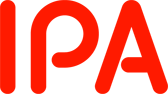 「労働者派遣業務（2023年10月契約開始分【事務派遣】）」に係る一般競争入札（総合評価落札方式）入札説明書2023年7月27日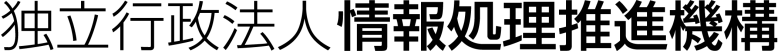 目次Ⅰ．入札説明書	3Ⅱ．契約書	8Ⅲ．仕様書	18Ⅳ．入札資料作成要領	43Ⅴ．評価項目一覧	50Ⅵ．評価手順書	54Ⅶ．その他関係資料	58Ⅰ．入札説明書独立行政法人情報処理推進機構の入札公告（2023年7月27日付け公告）に基づく入札については、関係法令並びに独立行政法人情報処理推進機構会計規程及び同入札心得に定めるもののほか、下記に定めるところにより実施する。記1．競争入札に付する事項（1) 件名労働者派遣業務（2023年10月契約開始分【事務派遣】）（2) 調達役務の内容等仕様書記載のとおり。(3) 履行期限仕様書記載のとおり。 (4) 入札方法	　落札者の決定は総合評価落札方式をもって行うので、①　入札に参加を希望する者（以下「入札者」という。）は「6.(4)提出書類一覧」に記載の提出書類を提出すること。②　上記①の提出書類のうち提案書については、入札資料作成要領に従って作成、提出すること。③　上記①の提出書類のうち、入札書については仕様書及び契約書案に定めるところにより、入札金額を見積もることとする。入札金額は、業務種類毎の予定総額（派遣労働者1人1時間当たりの派遣単価に予定数量（＝「予定必要人数」×1日当たり労働時間×就業予定日数）を乗じた金額）（1円未満切捨）の合計を総価とし、総価には、この契約を履行するために必要な通勤手当等全ての費用を含むものとする。なお、各派遣単価は1円単位とすること。ただし、時間外勤務及び休日勤務分は含めない。④　落札決定に当たっては、入札書に記載された金額に当該金額の10パーセントに相当する額を加算した金額（当該金額に1円未満の端数が生じたときは、その端数金額を切捨てるものとする。）をもって落札価格とするので、入札者は、消費税及び地方消費税に係る課税事業者であるか免税事業者であるかを問わず、見積もった契約金額の110分の100に相当する金額を入札書に記載すること。⑤　入札者は、提出した入札書の引き換え、変更又は取り消しをすることはできないものとする。2．競争参加資格(1) 予算決算及び会計令（以下「予決令」という。）第70条の規定に該当しない者であること。なお、未成年者、被保佐人又は被補助人であって、契約締結のために必要な同意を得ている者は、同条中、特別の理由がある場合に該当する。(2) 予決令第71条の規定に該当しない者であること。(3) 令和4・5・6年度競争参加資格（全省庁統一資格）において「役務の提供等」で、「Ａ」又は「Ｂ」等級に格付けされ、関東・甲信越地域の資格を有する者であること。(4) ISMS認証基準JIS Q 27001：2006（ISO/IEC27001：2005）又はJIS Q 27001：2014（ISO/IEC27001：2013）によるISMS適合性評価制度に基づく認証取得事業者若しくは「JIS Q 15001個人情報保護マネジメントシステム－要求事項」に適合するプライバシーマーク使用許諾事業者のいずれかであること。 (5) 各省各庁及び政府関係法人等から取引停止又は指名停止処分等を受けていない者（理事長が特に認める場合を含む。）であること。(6) 経営の状況又は信用度が極度に悪化していないと認められる者であり、適正な契約の履行が確保されるものであること。(7)「労働者派遣事業の適正な運営の確保及び派遣労働者の保護等に関する法律」（労働者派遣法）に定める労働者派遣事業者の許可を受けていること。(8) 人材派遣管理システム「e-staffing」（※）を導入している者であり、個別契約の締結・更新、派遣労働者の勤怠管理、印影が付加された請求書の発行などについて同システムで運用することができる者であること。※「e-staffing」については、次のURLを参照のこと。　https://www.e-staffing.co.jp/3．入札者の義務(1) 入札者は、当入札説明書及び独立行政法人情報処理推進機構入札心得を了知のうえ、入札に参加しなければならない。(2) 入札者は、当機構が交付する仕様書に基づいて提案書を作成し、これを入札書に添付して入札書等の提出期限内に提出しなければならない。また、開札日の前日までの間において当機構から当該書類に関して説明を求められた場合は、これに応じなければならない。4．入札説明会の日時及び場所　入札説明会は実施しない。5．入札に関する質問の受付等(1) 質問の方法質問書（様式1）に所定事項を記入の上、電子メールにより提出すること。(2) 受付期間2023年7月27日（木）から2023年8月10日（木）　17時00分まで。
なお、質問に対する回答に時間がかかる場合があるため、余裕をみて提出すること。(3) 担当部署15.(4)のとおり6．入札書等の提出方法及び提出期限等(1) 受付期間2023年8月17日（木）から2023年8月21日（月）。持参の場合の受付時間は、月曜日から金曜日(祝祭日は除く)の10時00分から17時00分
（12時30分～13時30分の間は除く）とする。(2) 提出期限2023年8月21日（月） 17時00分必着。　　上記期限を過ぎた入札書等はいかなる理由があっても受け取らない。(3) 提出先15.(4)のとおり。※持参の場合は、13階総合受付にて対応する。(4) 提出書類一覧(5) 提出方法　① 入札書等提出書類を持参により提出する場合入札書を封筒に入れ封緘し、封皮に氏名（法人の場合は商号又は名称）、宛先（15.(4)の担当者名）を記載するとともに「労働者派遣業務（2023年10月契約開始分【事務派遣】）一般競争入札に係る入札書在中」と朱書きし、その他提出書類一式と併せ封筒に入れ封緘し、その封皮に氏名（法人の場合はその商号又は名称）、宛先（15.(4)の担当者名）を記載し、かつ、「労働者派遣業務（2023年10月契約開始分【事務派遣】）一般競争入札に係る提出書類一式在中」と朱書きすること。② 入札書等提出書類を郵便等（書留）により提出する場合二重封筒とし、表封筒に「労働者派遣業務（2023年10月契約開始分【事務派遣】）一般競争入札に係る提出書類一式在中」と朱書きし、中封筒の封皮には直接提出する場合と同様とすること。(6) 提出後① 入札書等提出書類を受理した場合は、提案書等受理票を入札者に交付する。なお、受理した提案書等は評価結果に関わらず返却しない。② 必要に応じて、オンラインまたは電子メール電話等の手段により、ヒアリングを次の日程で実施する場合がある。　　　　日時：2023年8月23日（水）10時00分～17時30分の間（1者あたり30分程度を予定）　　　　場所：オンラインによるヒアリングとする。　なお、ヒアリングについては、提案内容を熟知した実施責任者等が対応すること。また、電子メールや電話等の手段によるヒアリングを行う場合があるので、その際はIPAの指示に従うこと。7．開札の日時及び場所(1) 開札の日時2023年8月31日（木）　11時00分(2) 開札の場所東京都文京区本駒込2-28-8　　文京グリーンコートセンターオフィス15階独立行政法人情報処理推進機構　委員会室38. 入札の無効競争入札に参加する者に必要な資格のない者による入札及び競争入札に参加する者に求められる義務に違反した入札は無効とする。9．落札者の決定方法独立行政法人情報処理推進機構会計規程第29条の規定に基づいて作成された予定価格の制限の範囲内で、当機構が入札説明書で指定する要求事項のうち、必須とした項目の最低限の要求をすべて満たしている提案をした入札者の中から、当機構が定める総合評価の方法をもって落札者を定めるものとする。ただし、落札者となるべき者の入札価格によっては、その者により当該契約の内容に適合した履行がなされないおそれがあると認められるとき、又はその者と契約することが公正な取引の秩序を乱すこととなるおそれがあって著しく不適当であると認められるときは、予定価格の範囲内の価格をもって入札をした他の者のうち、評価の最も高い者を落札者とすることがある。10．入札保証金及び契約保証金	全額免除11．契約書作成の要否		要12．契約条項契約書（案）による。なお、落札者により提出された入札内訳書（様式５）により単価契約とする。13．支払の条件各月経過後、適法な支払請求書を受理した場合において、受理した月の翌月末日までに支払うものとする。14．契約者の役職及び氏名独立行政法人情報処理推進機構　理事長　齊藤　裕15．その他(1)  入札者は、提出した証明書等について説明を求められた場合は、自己の責任において速やかに書面をもって説明しなければならない。(2)  契約に係る情報については、機構ウェブサイトにて機構会計規程等に基づき公表（注）するものとする。(3)  落札者は、機構担当者が別途指示する期限までに入札内訳書（様式５）を提出しなければならない。(4)  仕様書に関する照会先、入札に関する質問の受付、入札書類の提出先東京都文京区本駒込2-28-8　文京グリーンコートセンターオフィス16階独立行政法人情報処理推進機構　人事部　採用グループ　担当：谷澤、伊藤、向井電話番号：03-5978-7501　電子メール：ga-haken-ml@ipa.go.jp(5)  入札行為に関する照会先独立行政法人情報処理推進機構　財務部　契約グループ　担当：岡野、中尾電話番号：03-5978-7502　電子メール：fa-bid-kt@ipa.go.jp(注)　独立行政法人の事務・事業の見直しの基本方針（平成22年12月7日閣議決定）に基づく契約に係る情報の公表についてⅡ．契約書（案）2023情財第○○号労働者派遣基本契約書（案）独立行政法人情報処理推進機構（以下「甲」という。）と○○○○○（労働者派遣事業許可番号〇〇〇。以下「乙」という。）とは、次の条項により「労働者派遣業務（2023年10月契約開始分【事務派遣】）」に関する労働者派遣基本契約（以下「本基本契約」という。）を締結する。（基本契約）第1条　乙は乙の雇用する派遣労働者を甲に派遣し、甲の指揮命令に従って甲の為に業務に従事させるものとし、その基本的条件を本基本契約、仕様書及び提案書において定めるものとする。（本基本契約の適用）第2条　本基本契約、仕様書及び提案書に定める事項は、本基本契約の有効期間中、次条に基づき締結される全ての労働者派遣個別契約に適用される。（労働者派遣個別契約）第3条　甲乙間の個別の労働者派遣契約は、甲乙間にて本基本契約、仕様書及び提案書に基づく労働者派遣個別契約（以下「個別契約」という。）を締結することにより成立するものとする。なお、当該個別契約には、「労働者派遣事業の適正な運営の確保及び派遣労働者の保護等に関する法律」（以下「労働者派遣法」という。）に従い、業務内容、人員、派遣期間その他の個別案件毎に定めるべき事項について規定するものとする。また、個別契約は、原則として人材派遣管理システム「e-staffing」上で締結することとする。2　前条に関わらず、個別契約の或る規定が本基本契約、仕様書又は提案書と異なる内容を定める場合は、当該個別契約に別段の定めがある場合を除き、当該個別契約の規定が優先適用される。（派遣料金）第4条　甲は、本基本契約に基づく労働者派遣の対価として、別添1の派遣単価表に基づき、乙に派遣料金を支払うものとする。2　労働基準法に定める1日8時間又は1週40時間の法定労働時間を超える超過勤務時間及び22時以降翌朝5時まで（以下「深夜」という。）の勤務時間に関する派遣料金は次のとおり計算する。超過勤務時間は25％の割増しとし、労働基準法に基づく法定休日勤務時間は35％の割増しとする。深夜の勤務時間は25％の割増しとする。また、超過勤務時間又は法定休日勤務時間が深夜にかかる場合には、当該深夜の勤務時間についてはそれぞれの勤務時間ごとに定める割増率に25％を加算した割増率で派遣料金を計算する。3　派遣料金の支払いについて、乙は、毎月末に甲の指定する職員による派遣労働者勤務の検査確認を受け、翌月10日までに当該月分の派遣料金を甲に請求し、甲は適法な支払請求書を受理した日の属する月の翌月末日までに乙の指定する銀行口座に振り込む方法により支払うものとする。4　甲が前項の期日までに対価を支払わない場合は、その遅延期間における当該未払金額に対して、財務大臣が決定する率(政府契約の支払遅延に対する遅延利息の率（昭和24年12月12日大蔵省告示第991号）)によって、遅延利息を支払うものとする。5　派遣料金は、本基本契約及び個別契約の有効期間中といえども経済情勢の著しい変動があったときは、甲乙協議のうえ改定することができる。6　甲の従業員の労働争議、その他甲の責に帰すべき事由により派遣労働者を業務に従事させることが出来ない場合には、甲は乙に対して、当該労働者派遣が実行されたものとして約定の派遣料金を支払うものとする。（法令の遵守）第5条　甲及び乙は本基本契約及び個別契約に基づく労働者派遣に関して、労働者派遣法及び労働基準法等労働関係法規（ガイドライン等を含む）の規定を遵守するものとする。2  前項に加えて甲及び乙は、各々、各個別契約締結の都度、事前に、同契約に基づく労働者派遣が労働者派遣法第35条の2、第35条の3、第40条の2第1項、及び同法第40条の3の各条項に違反することとならないように、必要な情報を相手方に通知する他、関連する情報を相互に提供し確認し共有し合う等、誠意をもって緊密に連携するものとする。（権利義務の譲渡）第6条　乙は、本基本契約及び個別契約によって生じる権利又は義務を第三者に譲渡し、又は承継させてはならない。（苦情処理）第7条　甲と乙は、互いの緊密な連携の下に、苦情その他派遣労働者の就業に関して生じる問題の適切かつ迅速な処理・解決に努めるものとする。2　甲は、乙の派遣労働者に対するセクシャル・ハラスメントの防止及び解決手続きに関して周知徹底するものとする。3　甲及び乙は、業務上知りえた乙の派遣労働者の個人情報について、合理的な理由なく他人に漏洩してはならないものとする。（安全衛生等）第8条　甲及び乙は、派遣労働者の業務上災害、通勤災害については甲乙緊密な連絡を取り、協力の上適正迅速に処理するものとする。2　甲及び乙は、労働安全衛生法等に定める諸規定を遵守し、派遣労働者の安全衛生等の確保に努めるものとする。3　乙は、労働安全衛生法に定める雇入れ時の安全衛生教育を行ったうえ、甲に派遣しなければならない。4　乙は、派遣労働者に対し、必要に応じて健康診断を行うものとする。（派遣労働者の選任）第9条　派遣労働者の選任は乙が行う。2　乙は、心身ともに派遣就業に適する健康状態の労働者を甲に派遣しなければならない。（派遣労働者の交代）第10条　甲は、派遣労働者が次の各号の一に該当するときは、乙にその理由を示し、当該派遣労働者の交代を申し出ることができる。一　個別契約に定める業務の円滑な遂行に必要な要件を著しく欠いている場合二　正当な理由がなく指揮命令に従わない場合三　正当な理由がなく作業を著しく遅延し又は作業に着手しない（遅刻、無断欠勤を含む）場合四　作業状況が著しく誠意を欠くと認められる場合五　甲の業務の円滑な遂行を害し、又は甲の社会的信用を害する言動がある場合2　乙は、甲から前項の申し出を受けたときは遅滞なく甲と協議し、当該申し出に付された理由に合理的根拠がある場合は直ちに派遣労働者を交代させるものとする。（二重派遣の禁止）第11条　乙は、他の労働者派遣業者から派遣を受けた派遣労働者を甲に再派遣してはならない。2　甲は、乙から派遣を受けた派遣労働者を第三者に対して再派遣してはならない。（紛争処理の解決）第12条　乙の派遣労働者が甲の業務の処理にあたり、乙の責に帰すべき事由（当該派遣労働者の責に帰すべき事由を含む。）によって、甲、甲の役員・従業員又は第三者に人的、物的損害を与え、又はこれらの者と紛争が生じた場合には、甲は速やかに乙にこれを報告し、乙はこれを雇用主としての責任において処理解決するものとする。（災害補償）第13条　本基本契約の遂行に当たり、乙の派遣労働者の業務上の災害補償は乙が行うものとし、乙は、保障に必要な保険に加入しなければならない。（秘密保持及び個人情報）第14条　甲及び乙は、相互に本基本契約及び個別契約の履行過程において知り得た相手方の秘密を他に漏洩せず、また本基本契約及び個別契約の範囲を超えて利用してはならない。ただし、甲が、法令等、官公署の要求、その他公益的見地に基づいて、必要最小限の範囲で開示する場合を除く。2　個人情報に関する取扱いについては、別添「個人情報の取扱いに関する特則」のとおりとする。3　乙は、前二項が定める乙の義務と同一内容の義務を、本基本契約に基づき甲に派遣する派遣労働者が甲に対して直接に負うこととなるように、予め派遣労働者との間で適切な法的措置を講じておくものとする。（現金、有価証券等の取扱い）第15条　甲は、本基本契約に基づく乙の派遣労働者に現金、有価証券その他の貴重品の取扱いをさせないものとする。ただし、業務上必要がある場合には、甲乙間でその取扱いについて別途覚書を締結するものとする。2　前項の覚書は、当該覚書に別段の定めがある場合を除き、本基本契約及び個別契約の定めに優先する。（有効期間）第16条　本基本契約の有効期間は、契約締結日から2025年9月30日までとする。（契約の変更）第17条　甲及び乙は、本基本契約の締結後、次の各号に掲げる事由が生じた場合は、甲乙合意のうえ本基本契約を変更することができる。ただし、次条による解約権の行使は妨げないものとする。一　仕様書その他契約条件の変更。二　天災地変、著しい経済情勢の変動、不可抗力その他やむを得ない事由に基づく諸条件の変更。三　税法その他法令の制定又は改廃。（契約の解約）第18条　甲及び乙は、各々、相手方に次のいずれかの事由がある場合、何時にても何らの催告を要することなく、直ちに本基本契約及び個別契約の全部又は一部を無償解約することができる。一　背信的行為（談合その他の不正行為を含む）又は本基本契約の重要な条項への違反がある場合二　手形・小切手等を不渡りにする等の支払不能となった場合三　破産・民事再生等の申立その他組織の存続に関わる重大な事実のあった場合（行政組織に関する法令の改廃等により本件派遣業務が甲から他の組織に承継等されることとなる場合を除く）四　資産・信用状態の著しい低下その他これらに類する事由により本基本契約の目的を達することができないと認められる場合2　甲は、本基本契約及び個別契約の全部又は一部を、前項の規定により無催告解約し、又は乙の債務不履行（前項による場合を除く）を理由として通常の解約をする場合は、違約金として解約部分（年間の就業予定日数から既納部分を除く）に対する就業予定日数に仕様書4.（2）に定める就業時間を乗じた合計金額の100分の10に相当する金額（その金額に100円未満の端数があるときはその端数を切り捨てる。）を乙に請求することができる。3　前項の規定は、甲が被った損害額が同項所定の違約金の額を超える場合において、甲がその超える部分について乙に対し第21条に規定する損害賠償を請求することを妨げない。4　 甲は、乙が次の各号の一に該当するときは、乙に対する通知をもって、本基本契約及び個別契約の全部又は一部を無償解約することができる。一　天災地変その他乙の責に帰すことができない事由により、本基本契約又は個別契約に基づく債務が履行される見込みがないと甲が認めたとき。二　乙が、甲が正当と認める理由により、本基本契約及び個別契約の全部又は一部の解約を申し出たとき。（個別契約の中途解約）第19条　甲が個別契約の中途解約を行おうとする場合には、乙の合意を得ることはもとより、少なくとも30日以上の猶予期間を持って乙に解約の申入れを行うこととし、派遣労働者の新たな就業機会の確保を図り、これができないときは乙は甲に対して乙が派遣労働者を休業させること等を余儀なくされたことにより生じる等の損害賠償を請求できるものとする。また、乙から請求があったときは、当該解約を行った理由を乙に対し明らかにすることとする。（就業機会の確保）第20条　乙は、個別契約の有効期間が満了する前に派遣労働者の派遣を取りやめる場合においては、当該派遣労働者の新たな就業機会の確保を図ることとする。（損害賠償）第21条　乙は、乙の責に帰すべき事由（雇用主として責に任ずべき場合を含む）によって甲又は第三者が被った損害を賠償するものとする。ただし、乙又は派遣労働者に故意又は重大な過失がある場合を除き、甲又は第三者が現実に被った通常かつ直接の損害の賠償に限るものとする。2　前項の規定は、第18条各項の効力に影響を及ぼさない。（違約金及び損害賠償金の遅延利息）第22条　乙が、第18条第2項の違約金及び前条の損害賠償金を甲が指定する期間内に（損害賠償金については相当期間内に）支払わないときは、乙は、当該期間を経過した日から完済する日までの日数に応じ、年3パーセントの割合で計算した金額の遅延利息を支払わなければならない。（個別契約の失効）第23条　天災その他甲乙何れの責にも帰せられない事由によって、個別契約の継続が不可能となった場合には、当該個別契約は当然に失効するものとする。（存続条項）第24条　本基本契約が終了した後も、第14条（秘密保持及び個人情報）は存続するものとする。（協議）第25条　本基本契約又は仕様書に定め無き事項及びこれらの規定につき疑義の生じた事項については、本件についての入札関係資料の記載に従うものとし、更にこれらによっても解決しない事項については甲乙が協議の上決定するものとする。（その他）第26条　本基本契約に関する紛争については、東京地方裁判所を唯一の合意管轄裁判所とする。特記事項（談合等の不正行為による契約の解除）第1条　甲は、次の各号のいずれかに該当したときは、契約を解除することができる。一　本基本契約に関し、乙が私的独占の禁止及び公正取引の確保に関する法律（昭和22年法律第54号。以下「独占禁止法」という。）第3条又は第8条第1号の規定に違反する行為を行ったことにより、次のイからハまでのいずれかに該当することとなったときイ　独占禁止法第61条第1項に規定する排除措置命令が確定したときロ　独占禁止法第62条第1項に規定する課徴金納付命令が確定したときハ　独占禁止法第7条の4第7項又は第7条の7第3項の課徴金納付命令を命じない旨の通知があったとき二　本基本契約に関し、乙の独占禁止法第89条第1項又は第95条第1項第1号に規定する刑が確定したとき三　本基本契約に関し、乙（法人の場合にあっては、その役員又は使用人を含む。）の刑法（明治40年法律第45号）第96条の6又は第198条に規定する刑が確定したとき（談合等の不正行為に係る通知文書の写しの提出）第2条　乙は、前条第1号イからハまでのいずれかに該当することとなったときは、速やかに、次の各号の文書のいずれかの写しを甲に提出しなければならない。一　独占禁止法第61条第1項の排除措置命令書二　独占禁止法第62条第1項の課徴金納付命令書三　独占禁止法第7条の4第7項又は第7条の7第3項の課徴金納付命令を命じない旨の通知文書（談合等の不正行為による損害の賠償）第3条　乙が、本基本契約に関し、第1条の各号のいずれかに該当したときは、甲が本基本契約を解除するか否かにかかわらず、かつ、甲が損害の発生及び損害額を立証することを要することなく、乙は、契約予定総額（本基本契約締結後、契約予定総額の変更があった場合には、変更後の契約予定総額）の100分の10に相当する金額（その金額に100円未満の端数があるときは、その端数を切り捨てた金額）を違約金として甲の指定する期間内に支払わなければならない。2　前項の規定は、本基本契約による履行が完了した後も適用するものとする。3　第1項に規定する場合において、乙が事業者団体であり、既に解散しているときは、甲は、乙の代表者であった者又は構成員であった者に違約金の支払を請求することができる。この場合において、乙の代表者であった者及び構成員であった者は、連帯して支払わなければならない。4　第1項の規定は、甲に生じた実際の損害額が同項に規定する違約金の金額を超える場合において、甲がその超える分について乙に対し損害賠償金を請求することを妨げるものではない。5　乙が、第1項の違約金及び前項の損害賠償金を甲が指定する期間内に支払わないときは、乙は、当該期間を経過した日から支払をする日までの日数に応じ、年3パーセントの割合で計算した金額の遅延利息を甲に支払わなければならない。（暴力団関与の属性要件に基づく契約解除）第4条　甲は、乙が次の各号の一に該当すると認められるときは、何らの催告を要せず、本基本契約を解除することができる。一　法人等（個人、法人又は団体をいう。）が、暴力団（暴力団員による不当な行為の防止等に関する法律（平成3年法律第77号）第2条第2号に規定する暴力団をいう。以下同じ。）であるとき又は法人等の役員等（個人である場合はその者、法人である場合は役員又は支店若しくは営業所（常時契約を締結する事務所をいう。）の代表者、団体である場合は代表者、理事等、その他経営に実質的に関与している者をいう。以下同じ。）が、暴力団員（同法第2条第6号に規定する暴力団員をいう。以下同じ。）であるとき二　役員等が、自己、自社若しくは第三者の不正の利益を図る目的又は第三者に損害を加える目的をもって、暴力団又は暴力団員を利用するなどしているとき三　役員等が、暴力団又は暴力団員に対して、資金等を供給し、又は便宜を供与するなど直接的あるいは積極的に暴力団の維持、運営に協力し、若しくは関与しているとき四　役員等が、暴力団又は暴力団員であることを知りながらこれと社会的に非難されるべき関係を有しているとき（損害賠償）第5条　甲は、前条の規定により本基本契約を解除した場合は、これにより乙に生じた損害について、何ら賠償ないし補償することは要しない。2　乙は、甲が前条の規定により本基本契約を解除した場合において、甲に損害が生じたときは、その損害を賠償するものとする。3　乙が、本基本契約に関し、前条の規定に該当したときは、甲が本基本契約を解除するか否かにかかわらず、かつ、甲が損害の発生及び損害額を立証することを要することなく、乙は、契約予定総額（本基本契約締結後、契約予定総額の変更があった場合には、変更後の契約予定総額）の100分の10に相当する金額（その金額に100円未満の端数があるときは、その端数を切り捨てた金額）を違約金として甲の指定する期間内に支払わなければならない。4　前項の規定は、本基本契約による履行が完了した後も適用するものとする。5　第2項に規定する場合において、乙が事業者団体であり、既に解散しているときは、甲は、乙の代表者であった者又は構成員であった者に違約金の支払を請求することができる。この場合において、乙の代表者であった者及び構成員であった者は、連帯して支払わなければならない。6　第3項の規定は、甲に生じた実際の損害額が同項に規定する違約金の金額を超える場合において、甲がその超える分について乙に対し損害賠償金を請求することを妨げるものではない。7　乙が、第3項の違約金及び前項の損害賠償金を甲が指定する期間内に支払わないときは、乙は、当該期間を経過した日から支払をする日までの日数に応じ、年3パーセントの割合で計算した金額の遅延利息を甲に支払わなければならない。（不当介入に関する通報・報告）第6条　乙は、本基本契約に関して、自らが、暴力団、暴力団員、暴力団関係者等の反社会的勢力から不当要求又は業務妨害等の不当介入（以下「不当介入」という。）を受けた場合は、これを拒否し、又は再請負先等をして、これを拒否させるとともに、速やかに不当介入の事実を甲に報告するとともに警察への通報及び捜査上必要な協力を行うものとする。本基本契約の締結を証するため、本書2通を作成し、双方記名押印の上、甲、乙それぞれ1通を保有する。　　2023年○月○日甲  東京都文京区本駒込二丁目28番8号独立行政法人情報処理推進機構理事長　齊藤　裕乙　○○県○○市○○町○丁目○番○○号株式会社○○○○○○○代表取締役　○○　○○（別添）個人情報の取扱いに関する特則（定義）第1条　本特則において、「個人情報」とは、業務に関する情報のうち、個人に関する情報であって、当該情報に含まれる記述、個人別に付された番号、記号その他の符号又は画像もしくは音声により当該個人を識別することのできるもの（当該情報のみでは識別できないが、他の情報と容易に照合することができ、それにより当該個人を識別できるものを含む。）をいい、秘密であるか否かを問わない。以下各条において、「当該個人」を「情報主体」という。（責任者の選任）第2条　乙は、個人情報を取扱う場合において、個人情報の責任者を選任して甲に届け出る。2　乙は、第1項により選任された責任者に変更がある場合は、直ちに甲に届け出る。（個人情報の収集）第3条　乙は、業務遂行のため自ら個人情報を収集するときは、「個人情報の保護に関する法律」その他の法令に従い、適切且つ公正な手段により収集するものとする。（開示・提供の禁止）第4条　乙は､個人情報の開示・提供の防止に必要な措置を講じるとともに、甲の事前の書面による承諾なしに、第三者（情報主体を含む）に開示又は提供してはならない。ただし、法令又は強制力ある官署の命令に従う場合を除く。2　乙は、業務に従事する従業員以外の者に、個人情報を取り扱わせてはならない。3　乙は、業務に従事する従業員のうち個人情報を取り扱う従業員に対し、その在職中及びその退職後においても個人情報を他人に開示・提供しない旨の誓約書を提出させるとともに、随時の研修・注意喚起等を実施してこれを厳正に遵守させるものとする。 （目的外使用の禁止）第5条　乙は､個人情報を業務遂行以外のいかなる目的にも使用してはならない。（複写等の制限）第6条　乙は､甲の事前の書面による承諾を得ることなしに、個人情報を複写又は複製してはならない。ただし、業務遂行上必要最小限の範囲で行う複写又は複製については、この限りではない。（個人情報の管理）第7条　乙は､個人情報を取り扱うにあたり、本特則第4条所定の防止措置に加えて、個人情報に対する不正アクセスまたは個人情報の紛失、破壊、改ざん、漏えい等のリスクに対し、合理的な安全対策を講じなければならない。2　乙は、前項に従って講じた措置を、遅滞なく甲に書面で報告するものとする。これを変更した場合も同様とする。3　甲は、乙に事前に通知の上乙の事業所に立入り、乙における個人情報の管理状況を調査することができる。4　前三項に関して甲が別途に管理方法を指示するときは、乙は、これに従わなければならない。5　乙は、業務に関して保管する個人情報（甲から預託を受け、或いは乙自ら収集したものを含む）について甲から開示・提供を求められ、訂正・追加・削除を求められ、或いは業務への利用の停止を求められた場合、直ちに且つ無償で、これに従わなければならない。（返還等）第8条　乙は、甲から要請があったとき、又は業務が終了（本契約解除の場合を含む）したときは、個人情報が含まれるすべての物件（これを複写、複製したものを含む。）を直ちに甲に返還し、又は引き渡すとともに、乙のコンピュータ等に登録された個人情報のデータを消去して復元不可能な状態とし、その旨を甲に報告しなければならない。ただし、甲から別途に指示があるときは、これに従うものとする。2　乙は、甲の指示により個人情報が含まれる物件を廃棄するときは、個人情報が判別できないよう必要な処置を施した上で廃棄しなければならない。（記録）第9条　乙は、個人情報の受領、管理、使用、訂正、追加、削除、開示、提供、複製、返還、消去及び廃棄についての記録を作成し、甲から要求があった場合は、当該記録を提出し、必要な報告を行うものとする。2　乙は、前項の記録を業務の終了後5年間保存しなければならない。（再請負）第10条　乙が甲の承諾を得て業務を第三者に再請負する場合は、十分な個人情報の保護水準を満たす再請負先を選定するとともに、当該再請負先との間で個人情報保護の観点から見て本特則と同等以上の内容の契約を締結しなければならない。この場合、乙は、甲から要求を受けたときは、当該契約書面の写しを甲に提出しなければならない。2　前項の場合といえども、再請負先の行為を乙の行為とみなし、乙は、本特則に基づき乙が負担する義務を免れない。（事故）第11条　乙において個人情報に対する不正アクセスまたは個人情報の紛失、破壊、改ざん、漏えい等の事故が発生したときは、当該事故の発生原因の如何にかかわらず、乙は、ただちにその旨を甲に報告し、甲の指示に従って、当該事故の拡大防止や収拾・解決のために直ちに応急措置を講じるものとする。なお、当該措置を講じた後ただちに当該事故及び応急措置の報告並びに事故再発防止策を書面により甲に提示しなければならない。2　前項の事故が乙の本特則の違反に起因する場合において、甲が情報主体又は甲の顧客等から損害賠償請求その他の請求を受けたときは、甲は、乙に対し、その解決のために要した費用（弁護士費用を含むがこれに限定されない）を求償することができる。なお、当該求償権の行使は、甲の乙に対する損害賠償請求権の行使を妨げるものではない。3　第1項の事故が乙の本特則の違反に起因する場合は、本契約が解除される場合を除き、乙は、前二項のほか、当該事故の善後策として必要な措置について、甲の別途の指示に従うものとする。以上（別添1）派遣単価表※この契約を履行するために必要な通勤手当等全ての費用を含むものとする。Ⅲ．仕様書「労働者派遣業務（2023年10月契約開始分【事務派遣】）」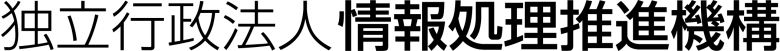 仕様書１.件名労働者派遣業務（2023年10月契約開始分【事務派遣】）２.契約期間契約締結日～2025年9月30日本派遣業務に係る派遣労働者の派遣予定期間は、別紙1～別紙7に記載する期間とする。派遣開始日及び個別契約の契約期間は、IPAと協議の上で確定する。３.業務概要本派遣業務において必要な業務種類、技能レベル及び予定必要人数は、別紙1～別紙7のとおり。なお、予定必要人数は、現在想定される派遣労働者の交代等から算出したものであるが、独立行政法人情報処理推進機構（以下「機構」という。）における事業遂行の状況等を勘案し、実際の予定必要人数は増加あるいは減少する場合がある。４.就業日・就業時間等(1) 就業日原則、週5日（土曜日、日曜日、祝祭日、年末年始（12月29日～1月3日）、機構が指定する休日以外）(2) 就業時間原則、9:30～18:15（実働7時間45分）とする。(3) 休憩時間原則、12:30～13:30（1時間）とする。(4) 就業時間外勤務原則なしただし、平日（土曜日、日曜日、祝祭日、年末年始（12月29日～1月3日）、機構が指定する休日以外）の労働時間が1日7時間45分を超えた場合は、法定労働時間である1日8時間までは割増しなしの単価とし、8時間を越えた超過勤務時間は単価を25%割増す。また、定休日の勤務時間は単価を25%割増し、法定休日の勤務時間は単価を35%割増す。なお、就業時間外勤務が生じる場合には、派遣元事業者における時間外労働・休日労働に関する協定書の延長可能時間数を限度とする。５.就業場所　独立行政法人情報処理推進機構（IPA）　東京都文京区本駒込2－28－8　文京グリーンコートセンターオフィス　ただし、必要に応じて派遣労働者の自宅等、機構が認めた場所も含む６.派遣元事業者の要件(1)別紙1～別紙7の要件を満たす人材の派遣が可能であること。そのための十分な登録者数を有すること。(2) 派遣する人材は、信用に足る人物であり、自社からの派遣実績（1年以上）があることが望ましい。(3) 事業者は、別紙1～別紙7の要件を満たせる人材を派遣できるよう、必要な教育訓練やスキルチェックを行っていることが望ましい。(4) 労働者派遣法に基づき、派遣元事業者の講ずべき措置として派遣労働者の労働条件の向上や教育訓練の機会の確保その他雇用の安定を図るための必要な措置、福利厚生等の管理（基本契約第8条第4項に基づく健康診断の実施体制を含む）が適切に行われていること。(5) 契約期間途中で派遣労働者が交代する場合、代替者を直ちに（5営業日以内を目安）派遣すること。(6) トラブルへの対応や苦情処理体制が十分に整備されていること。(7) 全ての契約手続き、請求手続きに不備のないこと。７.派遣労働者の選定(1) スキルシート及び「派遣労働者の要件」チェックリストの提出、職場見学の実施派遣労働者の選定に際しては、別紙1～別紙7に記載の各「派遣労働者の要件」について、別紙8～別紙14のチェックリストを用いて派遣労働者に直接確認を行い、派遣の1週間程度前までに、確認結果を記載したチェックリストを、スキルシートとともに機構に提出すること。また、派遣労働者の求めに応じて、機構への職場見学を実施すること。(2) 代替人員の確保　派遣労働者が病気などのやむを得ない理由により業務に従事できない場合は、機構の求めに応じて派遣元事業者が責任を持って代替人員の確保を図り、代替者を直ちに（5営業日以内を目安）派遣すること。事業者は具体的な派遣開始日を機構担当部署に提示し承認を得ること。ただし、業務の継続性及び効率性を確保する観点から、機構は代替人員の派遣を求めない場合がある。(3) 派遣労働者の交代労働者派遣基本契約第10条第2項に従って交代した新たな派遣労働者が再び同条第1項各号に該当することのないように、万全の選定を行うこと。８.派遣労働者の共通要件(1) 職員（嘱託・派遣労働者を含む）と協調して業務を遂行できるコミュニケーション能力があること。(2) 業務指示者に対し、的確に報告・連絡・相談ができ、機密情報・個人情報の取扱い、知的財産権、コンプライアンスの重要性を理解し、適切な対応（態度・言動）ができること。(3) 理由の無い欠勤、遅刻がなく、周りに不快感を与えない身だしなみであること。(4) 本業務を遂行する上で健康状態に支障がないこと。(5) 過去に病気等のやむを得ない理由以外で、契約を途中で打ち切った経験がないこと。また、本人の技能やコンピテンシーに帰する理由により、契約を打ち切られた経験・派遣先からのクレームがないこと。(6) 過去に一つの就業先で継続して1年以上の勤務実績を有すること。（病気等のやむを得ない理由で1年未満となった場合を除く。）ただし、派遣予定期間が1年未満の場合はこの限りではない。(7) 電話対応や対人対応等、マナー・常識を有し、電話対応を厭わず、適切な言葉遣いができること。(8) Microsoft系オフィス（Excel、Word、PowerPoint、Outlook、Teams等）を使用できること。(9) 機構の要請に応じて、緊急時の安否確認サービス等、機構が定める各種サービス・アプリ等の利用に承諾できること。９.派遣元事業者における教育派遣労働者が機構の指揮命令に忠実に従い、機構の職務の規律、秩序及び施設管理上の諸規則等を遵守し、就業の諸規則を違反しないよう、教育・指導等適切な措置を講じること。10.守秘義務の遵守及び情報セキュリティ等に係る誓約(1) 守秘義務の遵守派遣労働者が業務遂行に際して知り得た業務内容及び個人情報を第三者に漏らし、複製し、目的外に利用し、又は持ち出しすること等がないよう、派遣労働者に対し守秘義務を遵守させるために必要な措置を講じること。なお、本守秘義務は派遣期間終了後においても存続させること。(2) 情報セキュリティ等に係る誓約派遣労働者には、機構において業務を遂行するに当たり、機構からの求めに応じて、情報セキュリティ等に係る機構宛の誓約書等を提出させること。11.業務推進体制(1) 営業担当者の設置本業務を円滑に実施するため、連絡窓口となる営業担当者を設置して、必要となる作業に当たること。(2) 出退勤管理派遣労働者の出退勤については、人材派遣管理システム「e-staffing」により管理すること。(3) 営業担当者と派遣労働者の面談営業担当者は、定期又は随時に派遣労働者と面談を行い、当該派遣労働者の業務状況及び心身の健康状態等を把握すること。また、必要に応じて、機構と協議することで、本派遣業務を円滑かつ適切に実施すること。(4) 代替人員の派遣体制　　事業者は、派遣労働者の急な交代に対し、代替者を直ちに（5営業日以内を目安）選定し派遣できる体制を整えること。12.二重派遣の禁止　　本件業務の全部又は一部に雇用関係の無い労働者を派遣してはならない。13.在宅勤務について在宅勤務とは、派遣労働者の自宅、その他機構が認めた場所において、情報通信機器を利用した業務をいう。機構は状況に応じて派遣労働者に対し在宅勤務の実施を指示することがあるため、派遣する人材においては、次の事項を満たしていること。・在宅勤務で必要となる通信環境を派遣労働者又は派遣元企業が用意すること。・在宅勤務に伴って発生する水道光熱費等諸経費は、派遣労働者又は派遣元企業が負担すること。・在宅勤務で使用するPC等情報通信機器においては、紛失及び破損がないように細心の注意を払うとともに、セキュリティインシデントが発生しないよう、パスワードによる端末ロックの常時設定等の機構が定める基本的な安全管理措置を講じること。14.留意事項(1) 派遣労働者の業務は、機構の指示に基づいて行うものとし、必要に応じて、適宜、打合せを行い、業務の調整を行うものとする。(2) その他、基本契約又はこの仕様書の記載で定まらない事項については、機構と協議して決定する。以上【別紙1】※要件・資格の証明については、別途、協議とする。【別紙2】※要件・資格の証明については、別途、協議とする。【別紙3】※要件・資格の証明については、別途、協議とする。【別紙4】※要件・資格の証明については、別途、協議とする。【別紙5】※要件・資格の証明については、別途、協議とする。【別紙6】※要件・資格の証明については、別途、協議とする。【別紙7】※要件・資格の証明については、別途、協議とする。【別紙8】「派遣労働者の要件」チェックリスト案件名：労働者派遣業務（2023年10月契約開始分【事務派遣】）【別紙1】人事部※要件・資格の証明については、別途、協議とする。派遣候補者に対し、上記チェックシートを用い、「派遣労働者の要件」について確認を行いました。提出年月日：	年	月	日法　人　名：							　　　 担　当　者：	所属・役職名氏名				                	印	【別紙9】「派遣労働者の要件」チェックリスト案件名：労働者派遣業務（2023年10月契約開始分【事務派遣】）【別紙2】デジタル基盤センターデジタルトランスフォーメーション部ＤＸ推進グループ※要件・資格の証明については、別途、協議とする。派遣候補者に対し、上記チェックシートを用い、「派遣労働者の要件」について確認を行いました。提出年月日：	年	月	日法　人　名：							　　　 担　当　者：	所属・役職名氏名				                	印	【別紙10】「派遣労働者の要件」チェックリスト案件名：労働者派遣業務（2023年10月契約開始分【事務派遣】）【別紙3】デジタル基盤センターデジタルトランスフォーメーション部ＤＸ認定グループ※要件・資格の証明については、別途、協議とする。派遣候補者に対し、上記チェックシートを用い、「派遣労働者の要件」について確認を行いました。提出年月日：	年	月	日法　人　名：							　　　 担　当　者：	所属・役職名氏名				                	印	【別紙11】「派遣労働者の要件」チェックリスト案件名：労働者派遣業務（2023年10月契約開始分【事務派遣】）【別紙4】デジタル基盤センターデジタルトランスフォーメーション部ＤＸ認定グループ※要件・資格の証明については、別途、協議とする。派遣候補者に対し、上記チェックシートを用い、「派遣労働者の要件」について確認を行いました。提出年月日：	年	月	日法　人　名：							　　　 担　当　者：	所属・役職名氏名				                	印	【別紙12】「派遣労働者の要件」チェックリスト案件名：労働者派遣業務（2023年10月契約開始分【事務派遣】）【別紙5】デジタル基盤センターイノベーション部未踏企画グループ※要件・資格の証明については、別途、協議とする。派遣候補者に対し、上記チェックシートを用い、「派遣労働者の要件」について確認を行いました。提出年月日：	年	月	日法　人　名：							　　　 担　当　者：	所属・役職名氏名				                	印	【別紙13】「派遣労働者の要件」チェックリスト案件名：労働者派遣業務（2023年10月契約開始分【事務派遣】）【別紙6】デジタル基盤センターイノベーション部未踏実施グループ※要件・資格の証明については、別途、協議とする。派遣候補者に対し、上記チェックシートを用い、「派遣労働者の要件」について確認を行いました。提出年月日：	年	月	日法　人　名：							　　　 担　当　者：	所属・役職名氏名				                	印	【別紙14】「派遣労働者の要件」チェックリスト案件名：労働者派遣業務（2023年10月契約開始分【事務派遣】）【別紙7】セキュリティセンターセキュリティ技術評価部評価認証・管理グループ※要件・資格の証明については、別途、協議とする。派遣候補者に対し、上記チェックシートを用い、「派遣労働者の要件」について確認を行いました。提出年月日：	年	月	日法　人　名：							　　　 担　当　者：	所属・役職名氏名				                	印	Ⅳ．入札資料作成要領「労働者派遣業務（2023年10月契約開始分【事務派遣】）」入札資料作成要領目　　次第1章	独立行政法人情報処理推進機構が入札者に提示する資料及び入札者が提出すべき資料	第2章	評価項目一覧に係る内容の作成要領	2.1	評価項目一覧の構成	2.2	遵守確認事項	2.3	提案要求事項	2.4	添付資料	第3章	提案書に係る内容の作成要領及び説明	3.1	提案書の構成及び記載事項	3.2	提案書様式	3.3	留意事項	本書は、「労働者派遣業務（2023年10月契約開始分【事務派遣】）」に係る入札資料の作成要領を取りまとめたものである。第1章　独立行政法人情報処理推進機構が入札者に提示する資料及び入札者が提出すべき資料独立行政法人情報処理推進機構（以下「機構」という。）は入札者に以下の表1に示す資料を提示する。入札者はこれを受け、以下の表2に示す資料を作成し、機構へ提出する。[表1　機構が入札者に提示する資料][表2　入札者が機構に提出する資料]第2章　評価項目一覧に係る内容の作成要領2.1　評価項目一覧の構成評価項目一覧の構成及び概要説明を以下表3に示す。[表3 評価項目一覧の構成の説明]2.2　遵守確認事項遵守確認事項における各項目の説明を以下に示す。入札者は、別添「評価項目一覧の遵守確認事項」における「遵守確認」欄に必要事項を記載すること。遵守確認事項の各項目の説明に関しては、以下表4を参照すること。 [表4 遵守確認事項上の各項目の説明]2.3　提案要求事項提案要求事項における各項目の説明を以下に示す。入札者は、別添「評価項目一覧の提案要求事項」における「提案書頁番号」欄に必要事項を記載すること。提案要求事項の各項目の説明に関しては、以下表5を参照すること。 [表5 提案要求事項上の各項目の説明]2.4　添付資料添付資料における各項目の説明を以下表6に示す。 [表6 添付資料上の各項目の説明]第3章　提案書に係る内容の作成要領及び説明3.1　提案書の構成及び記載事項以下に、別添「評価項目一覧」から[提案書の目次]の大項目を抜粋したもの及び求められる提案要求事項を表7に示す。提案書は、表7の項番、項目内容に従い、提案要求内容を十分に咀嚼した上で記述及び提案すること。なお、詳細は別添「評価項目一覧」を参照すること。[表7 提案書目次及び提案要求事項]3.2　提案書様式①　提案書及び評価項目一覧はA4判カラーにて印刷し、特別に大きな図面等が必要な場合には、原則としてA3判にて提案書の中に折り込む。②　提案書は、電子媒体の提出を求める場合がある。その際のファイル形式は、原則として、Microsoft Office2019互換またはＰＤＦ形式のいずれかとする（これに拠りがたい場合は、機構まで申し出ること）。3.3 留意事項①　提案書を評価する者が特段の専門的な知識や商品に関する一切の知識を有しなくても評価が可能な提案書を作成する。なお、必要に応じて用語解説などを添付する。②　提案に当たって、特定の製品を採用する場合は、当該製品を採用する理由を提案書中に記載するとともに、記載内容を証明及び補足するもの（製品紹介、パンフレット、比較表等）を添付する。③　入札者は提案の際、提案内容についてより具体的・客観的な詳細説明を行うための資料を、添付資料として提案書に含めることができる(その際、提案書本文と添付資料の対応が取れるようにする)。④　機構から連絡が取れるよう、提案書には連絡先（電話番号、FAX番号、及びメールアドレス）を明記する。⑤　上記の提案書構成、様式及び留意事項に従った提案書ではないと機構が判断した場合は、提案書の評価を行わないことがある。また、補足資料の提出や補足説明等を求める場合がある。⑥　提案書、その他の書類は、本件における総合評価落札方式（加算方式）の技術評価に使用する。⑦　提案書は契約書に添付し、その提案遂行が担保されるため、実現可能な内容を提案すること。ただし、スキルシート及びチェックシートは契約書には添付せず別途保管とするため、添付資料の末尾に添付すること。⑧　提案内容の一部を外注する場合は、その作業内容を明記すること。Ⅴ．評価項目一覧「労働者派遣業務（2023年10月契約開始分【事務派遣】）」評価項目一覧Ⅵ．評価手順書 「労働者派遣業務（2023年10月契約開始分【事務派遣】）」評価手順書(加算方式)本書は、「労働者派遣業務（2023年10月契約開始分【事務派遣】）」に係る評価手順を取りまとめたものである。落札方式、評価の手続き及び加点方法等を以下に示す。第1章　落札方式及び得点配分　1.1	　落札方式次の要件を共に満たしている者のうち、「1.2 総合評価点の計算」によって得られた数値の最も高い者を落札者とする。①　入札価格が予定価格の制限の範囲内であること。②「Ⅴ.評価項目一覧」の遵守確認事項及び評価項目の必須区分を全て満たしていること。　1.2	　総合評価点の計算技術点 ＝ 基礎点 ＋　加点	価格点 ＝ 価格点の配分　×　( 1　－ 入札価格 ÷ 予定価格)　※小数点第2位以下切捨て　1.3	　得点配分　　　技術点に関し、必須及び任意項目の配分を210点、価格点の配分を105点とする。第2章　評価の手続き2.1　一次評価一次評価として、「Ⅴ.評価項目一覧」の各事項について、次の要件をすべて満たして　　　　　　いるか審査を行う。一次評価で合格した提案書について、次の「2.2二次評価」を行う。①「1.遵守確認事項」の「遵守確認」欄に全て「○」が記入されていること。②「2.提案要求事項」の「提案書頁番号」欄に、提案書の頁番号が記入されていること。③「3.添付資料」の提案が必須となっている資料の「提案書頁番号」欄に頁番号が記入されていること。2.2	　二次評価上記「2.1 一次評価」で合格した提案書に対し、次の「第3章 評価項目の加点方法」に基づき技術評価を行う。なお、ヒアリングを実施した場合には、ヒアリングにより得られた評価を加味するものとする。評価に当たっては、複数の評価者で各項目を評価し、各評価者の評価結果（得点）の平均値（小数点第2位以下切捨て）をもって技術点とする。2.3　総合評価点の算出以下の技術点と価格点を合計し、総合評価点を算出する。①「2.2 二次評価」により算定した技術点②「1.2 総合評価点の計算」で定めた計算式により算定した価格点第3章　評価項目の加点方法3.1　評価項目得点構成評価項目（提案要求事項）毎の得点については、評価区分に応じて、必須項目は基礎点、任意項目は加点として付与する。なお、評価項目毎の基礎点、加点の得点配分は「Ⅴ．評価項目一覧」の「2.評価項目一覧-提案要求事項-」を参照すること。3.2　基礎点評価提案内容が、必須項目を満たしている場合に基礎点を付与し、そうでない場合は0点とする。従って、一つでも必須項目を満たしていないと評価（0点）した場合は、その入札者を不合格とし、価格点の評価は行わない。3.3　加点評価任意項目について、提案内容に応じて下表の評価基準に基づき加点を付与する。「4 ワーク･ライフ・バランス等の推進に関する指標」については、下表の評価基準に基づき加点を付与する。複数の認定等が該当する場合は、最も配点が高い区分により加点を付与する。※1　女性の職業生活における活躍の推進に関する法律等の一部を改正する法律（令和元年法第24号）による改正後の女性活躍推進法第12条の規定に基づく認定※2　女性活躍推進法第9条に基づく認定なお、労働時間等の働き方に係る基準は満たすことが必要。※3　常時雇用する労働者の数が100人以下の事業主に限る（計画期間が満了していない行動計画を策定している場合のみ）。※4　次世代法第15条の2の規定に基づく認定※5　次世代法第13条の規定に基づく認定のうち、次世代育成支援対策推進法施行規則の一部を改正する省令（令和3年厚生労働省令第185号。以下「令和3年改正省令」という。）による改正後の次世代育成支援対策推進法施行規則（以下「新施行規則」という。）※6　次世代法第13条の規定に基づく認定のうち、令和3年改正省令による改正前の次世代育成支援対策推進法施行規則第4条又は令和3年改正省令附則第2条第2項の規定に基づく認定（ただし、※8の認定を除く。）旧くるみん認定（改正前認定基準又は改正省令附則第2条第3項の経過措置により認定）※7　次世代法第13条の規定に基づく認定のうち、新施行規則第4条第1項第3号及び第4号の規定に基づく認定※8　次世代法第13条の規定に基づく認定のうち、次世代育成支援対策推進法施行規則等の一部を改正する省令（平成29年厚生労働省令第31号。以下「平成29年改正省令」という。）による改正前の次世代育成支援対策推進法施行規則第4条又は平成29年改正省令附則第2条第3項の規定に基づく認定「5　優良派遣事業者認定」については、認定企業に対し加点10点を付与する。Ⅶ．その他関係資料独立行政法人情報処理推進機構入札心得（趣　旨）第1条　独立行政法人情報処理推進機構（以下「機構」という。）の契約に係る一般競争又は指名競争（以下「競争」という。）を行う場合において、入札者が熟知し、かつ遵守しなければならない事項は、関係法令、機構会計規程及び入札説明書に定めるもののほか、この心得に定めるものとする。（仕様書等）第2条　入札者は、仕様書、図面、契約書案及び添付書類を熟読のうえ入札しなければならない。2　入札者は、前項の書類について疑義があるときは、関係職員に説明を求めることができる。3　入札者は、入札後、第1項の書類についての不明を理由として異議を申し立てることができない。（入札保証金及び契約保証金）第3条　入札保証金及び契約保証金は、全額免除する。（入札の方法）第4条　入札者は、別紙様式による入札書を直接又は郵便等で提出しなければならない。（入札書の記載）第5条　落札決定に当たっては、入札書に記載された金額に当該金額の10パーセントに相当する額を加算した金額をもって落札価格とするので、入札者は消費税に係る課税事業者であるか免税事業者であるかを問わず、見積もった契約金額の110分の100に相当する金額を入札書に記載すること。（直接入札）第6条　直接入札を行う場合は、入札書を封筒に入れ、封緘のうえ入札者の氏名を表記し、予め指定された時刻までに契約担当職員等に提出しなければならない。この場合において、入札書とは別に提案書及び証書等の書類を添付する必要のある入札にあっては、入札書と併せてこれら書類を提出しなければならない。2　入札者は、代理人をして入札させるときは、その委任状を持参させなければならない。（郵便等入札）第7条　郵便等入札を行う場合には、二重封筒とし、入札書を中封筒に入れ、封緘のうえ入札者の氏名、宛先、及び入札件名を表記し、予め指定された時刻までに到着するように契約担当職員等あて書留で提出しなければならない。この場合において、入札書とは別に提案書及び証書等の書類を添付する必要のある入札にあっては、入札書と併せてこれら書類を提出しなければならない。2　入札者は、代理人をして入札させるときは、その委任状を同封しなければならない。（代理人の制限）第8条　入札者又はその代理人は、当該入札に対する他の代理をすることができない。2　入札者は、予算決算及び会計令（昭和22年勅令第165号、以下「予決令」という。）第71条第1項各号の一に該当すると認められる者を競争に参加することが出来ない期間は入札代理人とすることができない。（条件付きの入札）第9条  予決令第72条第1項に規定する一般競争に係る資格審査の申請を行ったものは、競争に参加する者に必要な資格を有すると認められること又は指名競争の場合にあっては指名されることを条件に入札書を提出することができる。この場合において、当該資格審査申請書の審査が開札日までに終了しないとき又は資格を有すると認められなかったとき若しくは指名されなかったときは、当該入札書は落札の対象としない。（入札の取り止め等）第10条　入札参加者が連合又は不穏の行動をなす場合において、入札を公正に執行することができないと認められるときは、当該入札者を入札に参加させず又は入札の執行を延期し、若しくは取り止めることがある。（入札の無効）第11条　次の各号の一に該当する入札は、無効とする。(1) 競争に参加する資格を有しない者による入札(2) 指名競争入札において、指名通知を受けていない者による入札(3) 委任状を持参しない代理人による入札(4) 記名押印（外国人又は外国法人にあっては、本人又は代表者の署名をもって代えることができる。）を欠く入札(5) 金額を訂正した入札(6) 誤字、脱字等により意思表示が不明瞭である入札(7) 明らかに連合によると認められる入札(8) 同一事項の入札について他人の代理人を兼ね又は2者以上の代理をした者の入札(9) 入札者に求められる義務を満たすことを証明する必要のある入札にあっては、証明書が契約担当職員等の審査の結果採用されなかった入札(10) 入札書受領期限までに到着しない入札(11) 暴力団排除に関する誓約事項（別記）について、虚偽が認められた入札(12) その他入札に関する条件に違反した入札（開　札）第12条　開札には、入札者又は代理人を立ち会わせて行うものとする。ただし、入札者又は代理人が立会わない場合は、入札執行事務に関係のない職員を立会わせて行うものとする。（調査基準価格、低入札価格調査制度）第13条　工事その他の請負契約（予定価格が1千万円を超えるものに限る。）について機構会計規程細則第26条の3第1項に規定する相手方となるべき者の申込みに係る価格によっては、その者により当該契約の内容に適合した履行がされないこととなるおそれがあると認められる場合の基準は次の各号に定める契約の種類ごとに当該各号に定める額（以下「調査基準価格」という。）に満たない場合とする。(1) 工事の請負契約　その者の申込みに係る価格が契約ごとに3分の2から10分の8.5の範囲で契約担当職員等の定める割合を予定価格に乗じて得た額(2) 前号以外の請負契約　その者の申込みに係る価格が10分の6を予定価格に乗じて得た額2　調査基準価格に満たない価格をもって入札（以下「低入札」という。）した者は、事後の資料提出及び契約担当職員等が指定した日時及び場所で実施するヒアリング等（以下「低入札価格調査」という。）に協力しなければならない。3　低入札価格調査は、入札理由、入札価格の積算内訳、手持工事等の状況、履行体制、国及び地方公共団体等における契約の履行状況等について実施する。（落札者の決定）第14条　一般競争入札最低価格落札方式（以下「最低価格落札方式」という。）にあっては、有効な入札を行った者のうち、予定価格の制限の範囲内で最低の価格をもって入札した者を落札者とする。また、一般競争入札総合評価落札方式（以下「総合評価落札方式」という。）にあっては、契約担当職員等が採用できると判断した提案書を入札書に添付して提出した入札者であって、その入札金額が予定価格の制限の範囲内で、かつ提出した提案書と入札金額を当該入札説明書に添付の評価手順書に記載された方法で評価、計算し得た評価値（以下「総合評価点」という。）が最も高かった者を落札者とする。2　低入札となった場合は、一旦落札決定を保留し、低入札価格調査を実施の上、落札者を決定する。3　前項の規定による調査の結果その者により当該契約の内容に適合した履行がされないおそれがあると認められるとき、又はその者と契約を締結することが公正な取引の秩序を乱すこととなるおそれがあって著しく不適当であると認められるときは、次の各号に定める者を落札者とすることがある。(1) 最低価格落札方式　予定価格の制限の範囲内の価格をもって入札をした他の者のうち、最低の価格をもって入札した者(2) 総合評価落札方式　予定価格の制限の範囲内の価格をもって入札をした他の者のうち、総合評価点が最も高かった者（再度入札）第15条　開札の結果予定価格の制限に達した価格の入札がないときは、直ちに再度の入札を行う。なお、開札の際に、入札者又はその代理人が立ち会わなかった場合は、再度入札を辞退したものとみなす。2　前項において、入札者は、代理人をして再度入札させるときは、その委任状を持参させなければならない。（同価格又は同総合評価点の入札者が二者以上ある場合の落札者の決定）第16条　落札となるべき同価格又は同総合評価点の入札をした者が二者以上あるときは、直ちに当該入札をした者又は第12条ただし書きにおいて立ち会いをした者にくじを引かせて落札者を決定する。2　前項の場合において、当該入札をした者のうちくじを引かない者があるときは、これに代わって入札事務に関係のない職員にくじを引かせるものとする。（契約書の提出）第17条　落札者は、契約担当職員等から交付された契約書に記名押印（外国人又は外国法人が落札者である場合には、本人又は代表者が署名することをもって代えることができる。）し、落札決定の日から5日以内（期終了の日が行政機関の休日に関する法律（昭和63年法律第91号）第1条に規定する日に当たるときはこれを算入しない。）に契約担当職員等に提出しなければならない。ただし、契約担当職員等が必要と認めた場合は、この期間を延長することができる。2　落札者が前項に規定する期間内に契約書を提出しないときは、落札はその効力を失う。（入札書に使用する言語及び通貨）第18条　入札書及びそれに添付する仕様書等に使用する言語は、日本語とし、通貨は日本国通貨に限る。（落札決定の取消し）第19条　落札決定後であっても、この入札に関して連合その他の事由により正当な入札でないことが判明したときは、落札決定を取消すことができる。以上（別記）暴力団排除に関する誓約事項当社（個人である場合は私、団体である場合は当団体）は、下記の「契約の相手方として不適当な者」のいずれにも該当しません。この誓約が虚偽であり、又はこの誓約に反したことにより、当方が不利益を被ることとなっても、異議は一切申し立てません。記1.  契約の相手方として不適当な者(1) 法人等（個人、法人又は団体をいう。）が、暴力団（暴力団員による不当な行為の防止等に関する法律（平成3年法律第77号）第2条第2号に規定する暴力団をいう。以下同じ。）であるとき又は法人等の役員等（個人である場合はその者、法人である場合は役員又は支店若しくは営業所（常時契約を締結する事務所をいう。）の代表者、団体である場合は代表者、理事等、その他経営に実質的に関与している者をいう。以下同じ。）が、暴力団員（同法第2条第6号に規定する暴力団員をいう。以下同じ。）であるとき(2) 役員等が、自己、自社若しくは第三者の不正の利益を図る目的又は第三者に損害を加える目的をもって、暴力団又は暴力団員を利用するなどしているとき(3) 役員等が、暴力団又は暴力団員に対して、資金等を供給し、又は便宜を供与するなど直接的あるいは積極的に暴力団の維持、運営に協力し、若しくは関与しているとき(4) 役員等が、暴力団又は暴力団員であることを知りながらこれと社会的に非難されるべき関係を有しているとき上記事項について、入札書の提出をもって誓約します。（様　式　1）年　　月　　日独立行政法人情報処理推進機構　御中（担当部署：人事部　採用グループ）質問書「労働者派遣業務（2023年10月契約開始分【事務派遣】）」に関する質問書を提出します。＜質問箇所について＞備考(1) 質問書（様式１）には、機構ウェブサイトにて公開している入札説明書の資料名、ページ及び項目名を記載すること。(2) 質問は、本様式1 枚につき1 問とし、簡潔にまとめて記載すること。(3) 質問者自身の既得情報（特殊な技術、ノウハウ等）、個人情報に関する内容については、質問書に公表しない旨を記入すること。(4) 質問者の企業名等は公表しない。（様　式　2）　　年　　月　　日独立行政法人情報処理推進機構　理事長　殿所　在　地  商号又は名称	代表者役職及び氏名　　　　　　　　　　　　　印（又は代理人）委　任　状私は、下記の者を代理人と定め、「労働者派遣業務（2023年10月契約開始分【事務派遣】）」の入札に関する一切の権限を委任します。　　　代 理 人(又は復代理人)所　在　地所属・役職名氏　　　名　　　　　　　使用印鑑（様　式　3）　　年　　月　　日独立行政法人情報処理推進機構　理事長　殿所　在　地商号又は名称代表者役職及び氏名　　　　　　　　　　　　　印（又は代理人、復代理人氏名）　　　　　　　　印入　札　書入札金額　　￥　    　　　　　　　　　　　　　　（※　下記件名に係る費用の総価を記載すること）件　名　「労働者派遣業務（2023年10月契約開始分【事務派遣】）」契約条項の内容及び貴機構入札心得を承知のうえ、入札いたします。※「入札金額」の算出方法は、次のとおり業務種類毎の予定総額（業務種類毎の「派遣単価（税抜）」×予定数量（＝「予定必要人数」×1日当たり労働時間7.75時間×就業予定日数））（1円未満切捨）の合計。なお、各派遣単価は1円単位とすること。ただし、時間外勤務及び休日勤務分は含めない。（様　式　4）　提案書等受理票（控）受理番号　　　　　　　　　　件名：「労働者派遣業務（2023年10月契約開始分【事務派遣】）」【入札者記載欄】【ＩＰＡ担当者使用欄】受理番号　　　　　　　　　　提案書等受理票　　年　　月　　日件　名　「労働者派遣業務（2023年10月契約開始分【事務派遣】）」法人名（入札者が記載）：　　　　　　　　　　　　　　　　　　　　　　　　担当者名（入札者が記載）：　　　　　　　　　　　　　　　　　　　　　　　殿貴殿から提出された標記提案書等を受理しました。独立行政法人情報処理推進機構　人事部　採用グループ　　　担当者名：　　　　　　　　　　　　㊞（様　式　5）入札内訳書20●年●月●日○○県○○市○○町○丁目○番○○号株式会社○○○○○○○独立行政法人情報処理推進機構　御中件名：労働者派遣業務（2023年10月契約開始分【事務派遣】）入札内訳書（参　考）予算決算及び会計令【抜粋】（一般競争に参加させることができない者） 第70条　契約担当官等は、売買、貸借、請負その他の契約につき会計法第二十九条の三第一項の競争（以下「一般競争」という。）に付するときは、特別の理由がある場合を除くほか、次の各号のいずれかに該当する者を参加させることができない。 一　当該契約を締結する能力を有しない者二　破産手続開始の決定を受けて復権を得ない者三　暴力団員による不当な行為の防止等に関する法律（平成三年法律第七十七号）第三十二条第一項各号に掲げる者 （一般競争に参加させないことができる者） 第71条　契約担当官等は、一般競争に参加しようとする者が次の各号のいずれかに該当すると認められるときは、その者について三年以内の期間を定めて一般競争に参加させないことができる。その者を代理人、支配人その他の使用人として使用する者についても、また同様とする。 一　契約の履行に当たり故意に工事、製造その他の役務を粗雑に行い、又は物件の品質若しくは数量に関して不正の行為をしたとき。二　公正な競争の執行を妨げたとき又は公正な価格を害し若しくは不正の利益を得るために連合したとき。三　落札者が契約を結ぶこと又は契約者が契約を履行することを妨げたとき。四　監督又は検査の実施に当たり職員の職務の執行を妨げたとき。五　正当な理由がなくて契約を履行しなかつたとき。六　契約により、契約の後に代価の額を確定する場合において、当該代価の請求を故意に虚偽の事実に基づき過大な額で行つたとき。七　この項（この号を除く。）の規定により一般競争に参加できないこととされている者を契約の締結又は契約の履行に当たり、代理人、支配人その他の使用人として使用したとき。2　契約担当官等は、前項の規定に該当する者を入札代理人として使用する者を一般競争に参加させないことができる。No.提出書類提出書類部数①委任状（代理人に委任する場合）様式21通②入札書（封緘）様式31通③提案書－6部④評価項目一覧－6部⑤令和4・5・6年度競争参加資格（全省庁統一資格）における資格審査結果通知書の写し－1通⑥労働者派遣事業者であることを証明する書類（派遣事業許可証）の写し－１通⑦ISMS適合性評価制度に基づく認証取得事業者若しくはプライバシーマーク使用許諾事業者であることを証する書類の写し（プライバシーマークが更新手続き中の場合は、「旧プライバシーマーク登録証」の写しと「プライバシーマーク付与事業者 更新審査中証明書」の写し）－１通⑧③及び④を格納した電子媒体（CD-ROM又はDVD-ROM）－1式⑨提案書等受理票様式41通No部署予定必要人数派遣単価（税抜）別紙１人事部1人円別紙2デジタル基盤センターデジタルトランスフォーメーション部ＤＸ推進グループ1人円別紙3デジタル基盤センターデジタルトランスフォーメーション部ＤＸ認定グループ2人円別紙4デジタル基盤センターデジタルトランスフォーメーション部ＤＸ認定グループ5人円別紙5デジタル基盤センターイノベーション部未踏企画グループ1人円別紙6デジタル基盤センターイノベーション部未踏実施グループ1人円別紙7セキュリティセンターセキュリティ技術評価部評価認証・管理グループ1人円勤務条件勤務条件勤務条件勤務条件勤務条件勤務条件部署名人事部人事部人事部人事部人事部担当業務内容1. 簡単な資料作成、既存文書の編集（Word、Excel、パワーポイント）、データ更新（Excel）2. 職員研修・採用イベントの運営補助（会場設営、アンケート、出欠確認等）3. 書類整理(ファイリング、コピー、コピー機での画像スキャン、シュレッダー処理等)4. 郵送物・宅配便の発送、受け取り5. 原議書（稟議書）の起案（作成、回覧）6. 会議等のスケジュール調整（関係者との日時調整、会議室予約、開催案内メール作成、メール発信等）7. 問い合わせ対応(機構内外からの電話・メールでの一次受付、本対応者への転送等）8. その他、人事部内の事務業務（基本的に定常作業）1. 簡単な資料作成、既存文書の編集（Word、Excel、パワーポイント）、データ更新（Excel）2. 職員研修・採用イベントの運営補助（会場設営、アンケート、出欠確認等）3. 書類整理(ファイリング、コピー、コピー機での画像スキャン、シュレッダー処理等)4. 郵送物・宅配便の発送、受け取り5. 原議書（稟議書）の起案（作成、回覧）6. 会議等のスケジュール調整（関係者との日時調整、会議室予約、開催案内メール作成、メール発信等）7. 問い合わせ対応(機構内外からの電話・メールでの一次受付、本対応者への転送等）8. その他、人事部内の事務業務（基本的に定常作業）1. 簡単な資料作成、既存文書の編集（Word、Excel、パワーポイント）、データ更新（Excel）2. 職員研修・採用イベントの運営補助（会場設営、アンケート、出欠確認等）3. 書類整理(ファイリング、コピー、コピー機での画像スキャン、シュレッダー処理等)4. 郵送物・宅配便の発送、受け取り5. 原議書（稟議書）の起案（作成、回覧）6. 会議等のスケジュール調整（関係者との日時調整、会議室予約、開催案内メール作成、メール発信等）7. 問い合わせ対応(機構内外からの電話・メールでの一次受付、本対応者への転送等）8. その他、人事部内の事務業務（基本的に定常作業）1. 簡単な資料作成、既存文書の編集（Word、Excel、パワーポイント）、データ更新（Excel）2. 職員研修・採用イベントの運営補助（会場設営、アンケート、出欠確認等）3. 書類整理(ファイリング、コピー、コピー機での画像スキャン、シュレッダー処理等)4. 郵送物・宅配便の発送、受け取り5. 原議書（稟議書）の起案（作成、回覧）6. 会議等のスケジュール調整（関係者との日時調整、会議室予約、開催案内メール作成、メール発信等）7. 問い合わせ対応(機構内外からの電話・メールでの一次受付、本対応者への転送等）8. その他、人事部内の事務業務（基本的に定常作業）1. 簡単な資料作成、既存文書の編集（Word、Excel、パワーポイント）、データ更新（Excel）2. 職員研修・採用イベントの運営補助（会場設営、アンケート、出欠確認等）3. 書類整理(ファイリング、コピー、コピー機での画像スキャン、シュレッダー処理等)4. 郵送物・宅配便の発送、受け取り5. 原議書（稟議書）の起案（作成、回覧）6. 会議等のスケジュール調整（関係者との日時調整、会議室予約、開催案内メール作成、メール発信等）7. 問い合わせ対応(機構内外からの電話・メールでの一次受付、本対応者への転送等）8. その他、人事部内の事務業務（基本的に定常作業）予定必要人数1111人出張の有無無時期・頻度：---残業の有無有時期・時間数：基本的に残業なし。ただし、繁忙期に発生する可能性あり。基本的に残業なし。ただし、繁忙期に発生する可能性あり。基本的に残業なし。ただし、繁忙期に発生する可能性あり。休日出勤の有無無時期・頻度：---派遣予定期間2023/10/12023/10/1～2025/9/302025/9/30派遣予定日数約486日約486日約486日約486日約486日勤務時間9:30-18:159:30-18:159:30-18:159:30-18:159:30-18:15時短勤務等不可不可不可不可不可テレワーク頻度週1日程度（変動有り）週1日程度（変動有り）週1日程度（変動有り）週1日程度（変動有り）週1日程度（変動有り）服装基本はオフィスカジュアル基本はオフィスカジュアル基本はオフィスカジュアル基本はオフィスカジュアル基本はオフィスカジュアルその他条件等-----派遣労働者の要件・資格（仕様書に示す共通要件のほか、次の要件・資格を有すること。）派遣労働者の要件・資格（仕様書に示す共通要件のほか、次の要件・資格を有すること。）派遣労働者の要件・資格（仕様書に示す共通要件のほか、次の要件・資格を有すること。）派遣労働者の要件・資格（仕様書に示す共通要件のほか、次の要件・資格を有すること。）派遣労働者の要件・資格（仕様書に示す共通要件のほか、次の要件・資格を有すること。）必須要件1. オンライン会議ツール（例えば、Teams、ZOOM）を抵抗感なく会議設定できること。2. メールについては宛先、cc、bccを使い分けることができ、ファイルの添付による送信ができること。3. ３年以上の社会実務経験を有すること（企業人事部等において人事情報などの機微情報取扱い、労務関連業務の事務経験、職員研修の運営補助、イベントの運営補助、備品の購入・契約事務経験があることがのぞましい）。1. オンライン会議ツール（例えば、Teams、ZOOM）を抵抗感なく会議設定できること。2. メールについては宛先、cc、bccを使い分けることができ、ファイルの添付による送信ができること。3. ３年以上の社会実務経験を有すること（企業人事部等において人事情報などの機微情報取扱い、労務関連業務の事務経験、職員研修の運営補助、イベントの運営補助、備品の購入・契約事務経験があることがのぞましい）。1. オンライン会議ツール（例えば、Teams、ZOOM）を抵抗感なく会議設定できること。2. メールについては宛先、cc、bccを使い分けることができ、ファイルの添付による送信ができること。3. ３年以上の社会実務経験を有すること（企業人事部等において人事情報などの機微情報取扱い、労務関連業務の事務経験、職員研修の運営補助、イベントの運営補助、備品の購入・契約事務経験があることがのぞましい）。1. オンライン会議ツール（例えば、Teams、ZOOM）を抵抗感なく会議設定できること。2. メールについては宛先、cc、bccを使い分けることができ、ファイルの添付による送信ができること。3. ３年以上の社会実務経験を有すること（企業人事部等において人事情報などの機微情報取扱い、労務関連業務の事務経験、職員研修の運営補助、イベントの運営補助、備品の購入・契約事務経験があることがのぞましい）。タイピングタッチタイピングが可能であること。タッチタイピングが可能であること。タッチタイピングが可能であること。タッチタイピングが可能であること。PCスキルWord簡単な文書の作成・ビジネス文書の編集（インデント設定、文字修飾（サイズ、色、フォント）、図表挿入、ヘッダー及びフッターの設定、差し込み印刷程度）簡単な文書の作成・ビジネス文書の編集（インデント設定、文字修飾（サイズ、色、フォント）、図表挿入、ヘッダー及びフッターの設定、差し込み印刷程度）簡単な文書の作成・ビジネス文書の編集（インデント設定、文字修飾（サイズ、色、フォント）、図表挿入、ヘッダー及びフッターの設定、差し込み印刷程度）PCスキルExcel簡単な表の作成・表の編集（データ入力、セル修飾（サイズ、色、フォント）、グラフ作成（棒グラフ、折れ線グラフ程度）、シート追加、オートフィルタ、簡単な関数（SUM、COUNT、COUNTIF、LOOKUP程度）程度）簡単な表の作成・表の編集（データ入力、セル修飾（サイズ、色、フォント）、グラフ作成（棒グラフ、折れ線グラフ程度）、シート追加、オートフィルタ、簡単な関数（SUM、COUNT、COUNTIF、LOOKUP程度）程度）簡単な表の作成・表の編集（データ入力、セル修飾（サイズ、色、フォント）、グラフ作成（棒グラフ、折れ線グラフ程度）、シート追加、オートフィルタ、簡単な関数（SUM、COUNT、COUNTIF、LOOKUP程度）程度）PCスキルPowerPoint簡単なスライド作成、編集（修飾（サイズ、色、フォント）、シート追加、図表挿入程度）簡単なスライド作成、編集（修飾（サイズ、色、フォント）、シート追加、図表挿入程度）簡単なスライド作成、編集（修飾（サイズ、色、フォント）、シート追加、図表挿入程度）語学レベルTOEIC-点以上-語学レベルTOEFL-点以上-情報処理--以上　合格相当-その他資格等----勤務条件勤務条件勤務条件勤務条件勤務条件勤務条件部署名デジタル基盤センターデジタルトランスフォーメーション部ＤＸ推進グループデジタル基盤センターデジタルトランスフォーメーション部ＤＸ推進グループデジタル基盤センターデジタルトランスフォーメーション部ＤＸ推進グループデジタル基盤センターデジタルトランスフォーメーション部ＤＸ推進グループデジタル基盤センターデジタルトランスフォーメーション部ＤＸ推進グループ担当業務内容デジタルトランスフォーメーション部の業務運営で発生する以下の作業を実施する。1.資料作成支援業務 ① 委員会資料・社内プレゼン資料・講演資料・原稿等の作成補助（図表作成・整形・文書校正等の作業サポート） ② 管理表等の資料のデータの更新③ アンケート集計、集計レポート作成④ 各種書類の印刷、発送準備、発送2.委員会等の会議運営に関する業務 ① 会場手配補助② 会議開催に関する事務手続 ③ 配布資料等の準備 ④ 委員・講師等への謝⾦及び旅費支払手続等 ⑤ 会議準備、会場設営、片づけ、議事録作成 3.問い合わせ対応 ① 機構内外からの電話対応 ② 機構内外からのメール対応4.庶務業務 ① 事務用品・書籍類等の調達手続 ② 書類発送・授受等の事務処理 ③ 出張手続（旅行代理店とのやり取り、旅費精算手続等） ④ 打合せ等の日程調整 ⑤ 各種発注手続きの補助 ⑥ 着任者対応の補助⑦ 広報関連作業の補助デジタルトランスフォーメーション部の業務運営で発生する以下の作業を実施する。1.資料作成支援業務 ① 委員会資料・社内プレゼン資料・講演資料・原稿等の作成補助（図表作成・整形・文書校正等の作業サポート） ② 管理表等の資料のデータの更新③ アンケート集計、集計レポート作成④ 各種書類の印刷、発送準備、発送2.委員会等の会議運営に関する業務 ① 会場手配補助② 会議開催に関する事務手続 ③ 配布資料等の準備 ④ 委員・講師等への謝⾦及び旅費支払手続等 ⑤ 会議準備、会場設営、片づけ、議事録作成 3.問い合わせ対応 ① 機構内外からの電話対応 ② 機構内外からのメール対応4.庶務業務 ① 事務用品・書籍類等の調達手続 ② 書類発送・授受等の事務処理 ③ 出張手続（旅行代理店とのやり取り、旅費精算手続等） ④ 打合せ等の日程調整 ⑤ 各種発注手続きの補助 ⑥ 着任者対応の補助⑦ 広報関連作業の補助デジタルトランスフォーメーション部の業務運営で発生する以下の作業を実施する。1.資料作成支援業務 ① 委員会資料・社内プレゼン資料・講演資料・原稿等の作成補助（図表作成・整形・文書校正等の作業サポート） ② 管理表等の資料のデータの更新③ アンケート集計、集計レポート作成④ 各種書類の印刷、発送準備、発送2.委員会等の会議運営に関する業務 ① 会場手配補助② 会議開催に関する事務手続 ③ 配布資料等の準備 ④ 委員・講師等への謝⾦及び旅費支払手続等 ⑤ 会議準備、会場設営、片づけ、議事録作成 3.問い合わせ対応 ① 機構内外からの電話対応 ② 機構内外からのメール対応4.庶務業務 ① 事務用品・書籍類等の調達手続 ② 書類発送・授受等の事務処理 ③ 出張手続（旅行代理店とのやり取り、旅費精算手続等） ④ 打合せ等の日程調整 ⑤ 各種発注手続きの補助 ⑥ 着任者対応の補助⑦ 広報関連作業の補助デジタルトランスフォーメーション部の業務運営で発生する以下の作業を実施する。1.資料作成支援業務 ① 委員会資料・社内プレゼン資料・講演資料・原稿等の作成補助（図表作成・整形・文書校正等の作業サポート） ② 管理表等の資料のデータの更新③ アンケート集計、集計レポート作成④ 各種書類の印刷、発送準備、発送2.委員会等の会議運営に関する業務 ① 会場手配補助② 会議開催に関する事務手続 ③ 配布資料等の準備 ④ 委員・講師等への謝⾦及び旅費支払手続等 ⑤ 会議準備、会場設営、片づけ、議事録作成 3.問い合わせ対応 ① 機構内外からの電話対応 ② 機構内外からのメール対応4.庶務業務 ① 事務用品・書籍類等の調達手続 ② 書類発送・授受等の事務処理 ③ 出張手続（旅行代理店とのやり取り、旅費精算手続等） ④ 打合せ等の日程調整 ⑤ 各種発注手続きの補助 ⑥ 着任者対応の補助⑦ 広報関連作業の補助デジタルトランスフォーメーション部の業務運営で発生する以下の作業を実施する。1.資料作成支援業務 ① 委員会資料・社内プレゼン資料・講演資料・原稿等の作成補助（図表作成・整形・文書校正等の作業サポート） ② 管理表等の資料のデータの更新③ アンケート集計、集計レポート作成④ 各種書類の印刷、発送準備、発送2.委員会等の会議運営に関する業務 ① 会場手配補助② 会議開催に関する事務手続 ③ 配布資料等の準備 ④ 委員・講師等への謝⾦及び旅費支払手続等 ⑤ 会議準備、会場設営、片づけ、議事録作成 3.問い合わせ対応 ① 機構内外からの電話対応 ② 機構内外からのメール対応4.庶務業務 ① 事務用品・書籍類等の調達手続 ② 書類発送・授受等の事務処理 ③ 出張手続（旅行代理店とのやり取り、旅費精算手続等） ④ 打合せ等の日程調整 ⑤ 各種発注手続きの補助 ⑥ 着任者対応の補助⑦ 広報関連作業の補助予定必要人数1111人出張の有無無時期・頻度：---残業の有無無時期・時間数：---休日出勤の有無無時期・頻度：---派遣予定期間2023/10/12023/10/1～2025/9/302025/9/30派遣予定日数約486日約486日約486日約486日約486日勤務時間9:30-18:159:30-18:159:30-18:159:30-18:159:30-18:15時短勤務等不可不可不可不可不可テレワーク頻度週2～3回程度のテレワーク。業務の状況により頻度は変更の可能性あり。週2～3回程度のテレワーク。業務の状況により頻度は変更の可能性あり。週2～3回程度のテレワーク。業務の状況により頻度は変更の可能性あり。週2～3回程度のテレワーク。業務の状況により頻度は変更の可能性あり。週2～3回程度のテレワーク。業務の状況により頻度は変更の可能性あり。服装基本はオフィスカジュアル、イベント受付時はジャケット着用となります。基本はオフィスカジュアル、イベント受付時はジャケット着用となります。基本はオフィスカジュアル、イベント受付時はジャケット着用となります。基本はオフィスカジュアル、イベント受付時はジャケット着用となります。基本はオフィスカジュアル、イベント受付時はジャケット着用となります。その他条件等-----派遣労働者の要件・資格（仕様書に示す共通要件のほか、次の要件・資格を有すること。）派遣労働者の要件・資格（仕様書に示す共通要件のほか、次の要件・資格を有すること。）派遣労働者の要件・資格（仕様書に示す共通要件のほか、次の要件・資格を有すること。）派遣労働者の要件・資格（仕様書に示す共通要件のほか、次の要件・資格を有すること。）派遣労働者の要件・資格（仕様書に示す共通要件のほか、次の要件・資格を有すること。）必須要件1.一般的なビジネススキルを有し、電話及び電子メールによるコミュニケーションを伴う実務経験を３年以上有すること。2.PDF について Adobe ReaderDC、Acrobat 等を問題なく使用できること。1.一般的なビジネススキルを有し、電話及び電子メールによるコミュニケーションを伴う実務経験を３年以上有すること。2.PDF について Adobe ReaderDC、Acrobat 等を問題なく使用できること。1.一般的なビジネススキルを有し、電話及び電子メールによるコミュニケーションを伴う実務経験を３年以上有すること。2.PDF について Adobe ReaderDC、Acrobat 等を問題なく使用できること。1.一般的なビジネススキルを有し、電話及び電子メールによるコミュニケーションを伴う実務経験を３年以上有すること。2.PDF について Adobe ReaderDC、Acrobat 等を問題なく使用できること。タイピングタッチタイピングが可能であること。タッチタイピングが可能であること。タッチタイピングが可能であること。タッチタイピングが可能であること。PCスキルWordビジネス文書作成・編集、インデント、箇条書き設定、表・図形挿入と編集、差し込み印刷ビジネス文書作成・編集、インデント、箇条書き設定、表・図形挿入と編集、差し込み印刷ビジネス文書作成・編集、インデント、箇条書き設定、表・図形挿入と編集、差し込み印刷PCスキルExcelデータ入力・編集、表・グラフ作成、オートフィルタ、論理関数、LOOKUP関数、ピボットテーブルデータ入力・編集、表・グラフ作成、オートフィルタ、論理関数、LOOKUP関数、ピボットテーブルデータ入力・編集、表・グラフ作成、オートフィルタ、論理関数、LOOKUP関数、ピボットテーブルPCスキルPowerPoint簡単なスライド作成・編集簡単なスライド作成・編集簡単なスライド作成・編集語学レベルTOEIC-点以上-語学レベルTOEFL-点以上-情報処理ITパスポート試験ITパスポート試験以上　合格相当必須その他資格等----勤務条件勤務条件勤務条件勤務条件勤務条件勤務条件部署名デジタル基盤センターデジタルトランスフォーメーション部ＤＸ認定グループデジタル基盤センターデジタルトランスフォーメーション部ＤＸ認定グループデジタル基盤センターデジタルトランスフォーメーション部ＤＸ認定グループデジタル基盤センターデジタルトランスフォーメーション部ＤＸ認定グループデジタル基盤センターデジタルトランスフォーメーション部ＤＸ認定グループ担当業務内容DX認定制度の事務運営として、以下業務に従事する。業務の割合の目安は補佐業務50%、事務業務の割合は50％である。ただし、この業務の割合は時期等で変更する。1.チーム運営を担うリーダー（職員）の補佐業務業務は8名程度の派遣労働者（以下、「担当者」という）と同一チームを組み実施する。チーム運営を担うリーダー（以下「職員」という）の補佐業務として以下を実施する。① 業務担当割り当て案の作成、職員から担当者への指示伝達等② 進捗状況管理に係るとりまとめ、職員から担当者への指示伝達等③ 各種業務記録状況の確認、とりまとめ、職員から担当者への指示伝達等④ 各種業務の手順化・改善・定着化の検討、意見とりまとめ、職員から担当者への指示伝達等⑤ 問い合わせ等における FAQ 資料のとりまとめ、職員から担当者への指示伝達等⑥ その他の業務に関する状況確認、とりまとめ、職員から担当者への指示伝達等2.項番3～5の業務に係る取り組みへの協力① 進捗状況の定期報告② 各種業務の手順化・改善・定着化への取り組み③ 問い合わせ等における FAQ 資料整備への取り組み3.認定制度の申請窓口、申請内容確認業務① 問い合わせ受付に伴うメール・電話対応、対応記録② 申請受付に伴う申請資料の受領管理、メール・電話対応、対応記録③ 申請資料の必要事項記載有無および添付資料有無の確認と記録④ 申請資料の記載内容確認（所定チェックリストによる適合性確認）、確認証跡の記　　　 録⑤ 上記③または④にて不充足事項発生時のメール・電話対応、対応記録4.認定制度運営の月次とりまとめ業務① 月次での作業結果一覧の作成② 認定結果の申請元への返却に伴う書類作成、メール対応、対応記録、認定企業一覧（HP）への公開資料作成5.その他、認定制度の事務運営に付随して発生する業務※上記制度の補足情報：https://www.ipa.go.jp/digital/dx-nintei/index.htmlDX認定制度の事務運営として、以下業務に従事する。業務の割合の目安は補佐業務50%、事務業務の割合は50％である。ただし、この業務の割合は時期等で変更する。1.チーム運営を担うリーダー（職員）の補佐業務業務は8名程度の派遣労働者（以下、「担当者」という）と同一チームを組み実施する。チーム運営を担うリーダー（以下「職員」という）の補佐業務として以下を実施する。① 業務担当割り当て案の作成、職員から担当者への指示伝達等② 進捗状況管理に係るとりまとめ、職員から担当者への指示伝達等③ 各種業務記録状況の確認、とりまとめ、職員から担当者への指示伝達等④ 各種業務の手順化・改善・定着化の検討、意見とりまとめ、職員から担当者への指示伝達等⑤ 問い合わせ等における FAQ 資料のとりまとめ、職員から担当者への指示伝達等⑥ その他の業務に関する状況確認、とりまとめ、職員から担当者への指示伝達等2.項番3～5の業務に係る取り組みへの協力① 進捗状況の定期報告② 各種業務の手順化・改善・定着化への取り組み③ 問い合わせ等における FAQ 資料整備への取り組み3.認定制度の申請窓口、申請内容確認業務① 問い合わせ受付に伴うメール・電話対応、対応記録② 申請受付に伴う申請資料の受領管理、メール・電話対応、対応記録③ 申請資料の必要事項記載有無および添付資料有無の確認と記録④ 申請資料の記載内容確認（所定チェックリストによる適合性確認）、確認証跡の記　　　 録⑤ 上記③または④にて不充足事項発生時のメール・電話対応、対応記録4.認定制度運営の月次とりまとめ業務① 月次での作業結果一覧の作成② 認定結果の申請元への返却に伴う書類作成、メール対応、対応記録、認定企業一覧（HP）への公開資料作成5.その他、認定制度の事務運営に付随して発生する業務※上記制度の補足情報：https://www.ipa.go.jp/digital/dx-nintei/index.htmlDX認定制度の事務運営として、以下業務に従事する。業務の割合の目安は補佐業務50%、事務業務の割合は50％である。ただし、この業務の割合は時期等で変更する。1.チーム運営を担うリーダー（職員）の補佐業務業務は8名程度の派遣労働者（以下、「担当者」という）と同一チームを組み実施する。チーム運営を担うリーダー（以下「職員」という）の補佐業務として以下を実施する。① 業務担当割り当て案の作成、職員から担当者への指示伝達等② 進捗状況管理に係るとりまとめ、職員から担当者への指示伝達等③ 各種業務記録状況の確認、とりまとめ、職員から担当者への指示伝達等④ 各種業務の手順化・改善・定着化の検討、意見とりまとめ、職員から担当者への指示伝達等⑤ 問い合わせ等における FAQ 資料のとりまとめ、職員から担当者への指示伝達等⑥ その他の業務に関する状況確認、とりまとめ、職員から担当者への指示伝達等2.項番3～5の業務に係る取り組みへの協力① 進捗状況の定期報告② 各種業務の手順化・改善・定着化への取り組み③ 問い合わせ等における FAQ 資料整備への取り組み3.認定制度の申請窓口、申請内容確認業務① 問い合わせ受付に伴うメール・電話対応、対応記録② 申請受付に伴う申請資料の受領管理、メール・電話対応、対応記録③ 申請資料の必要事項記載有無および添付資料有無の確認と記録④ 申請資料の記載内容確認（所定チェックリストによる適合性確認）、確認証跡の記　　　 録⑤ 上記③または④にて不充足事項発生時のメール・電話対応、対応記録4.認定制度運営の月次とりまとめ業務① 月次での作業結果一覧の作成② 認定結果の申請元への返却に伴う書類作成、メール対応、対応記録、認定企業一覧（HP）への公開資料作成5.その他、認定制度の事務運営に付随して発生する業務※上記制度の補足情報：https://www.ipa.go.jp/digital/dx-nintei/index.htmlDX認定制度の事務運営として、以下業務に従事する。業務の割合の目安は補佐業務50%、事務業務の割合は50％である。ただし、この業務の割合は時期等で変更する。1.チーム運営を担うリーダー（職員）の補佐業務業務は8名程度の派遣労働者（以下、「担当者」という）と同一チームを組み実施する。チーム運営を担うリーダー（以下「職員」という）の補佐業務として以下を実施する。① 業務担当割り当て案の作成、職員から担当者への指示伝達等② 進捗状況管理に係るとりまとめ、職員から担当者への指示伝達等③ 各種業務記録状況の確認、とりまとめ、職員から担当者への指示伝達等④ 各種業務の手順化・改善・定着化の検討、意見とりまとめ、職員から担当者への指示伝達等⑤ 問い合わせ等における FAQ 資料のとりまとめ、職員から担当者への指示伝達等⑥ その他の業務に関する状況確認、とりまとめ、職員から担当者への指示伝達等2.項番3～5の業務に係る取り組みへの協力① 進捗状況の定期報告② 各種業務の手順化・改善・定着化への取り組み③ 問い合わせ等における FAQ 資料整備への取り組み3.認定制度の申請窓口、申請内容確認業務① 問い合わせ受付に伴うメール・電話対応、対応記録② 申請受付に伴う申請資料の受領管理、メール・電話対応、対応記録③ 申請資料の必要事項記載有無および添付資料有無の確認と記録④ 申請資料の記載内容確認（所定チェックリストによる適合性確認）、確認証跡の記　　　 録⑤ 上記③または④にて不充足事項発生時のメール・電話対応、対応記録4.認定制度運営の月次とりまとめ業務① 月次での作業結果一覧の作成② 認定結果の申請元への返却に伴う書類作成、メール対応、対応記録、認定企業一覧（HP）への公開資料作成5.その他、認定制度の事務運営に付随して発生する業務※上記制度の補足情報：https://www.ipa.go.jp/digital/dx-nintei/index.htmlDX認定制度の事務運営として、以下業務に従事する。業務の割合の目安は補佐業務50%、事務業務の割合は50％である。ただし、この業務の割合は時期等で変更する。1.チーム運営を担うリーダー（職員）の補佐業務業務は8名程度の派遣労働者（以下、「担当者」という）と同一チームを組み実施する。チーム運営を担うリーダー（以下「職員」という）の補佐業務として以下を実施する。① 業務担当割り当て案の作成、職員から担当者への指示伝達等② 進捗状況管理に係るとりまとめ、職員から担当者への指示伝達等③ 各種業務記録状況の確認、とりまとめ、職員から担当者への指示伝達等④ 各種業務の手順化・改善・定着化の検討、意見とりまとめ、職員から担当者への指示伝達等⑤ 問い合わせ等における FAQ 資料のとりまとめ、職員から担当者への指示伝達等⑥ その他の業務に関する状況確認、とりまとめ、職員から担当者への指示伝達等2.項番3～5の業務に係る取り組みへの協力① 進捗状況の定期報告② 各種業務の手順化・改善・定着化への取り組み③ 問い合わせ等における FAQ 資料整備への取り組み3.認定制度の申請窓口、申請内容確認業務① 問い合わせ受付に伴うメール・電話対応、対応記録② 申請受付に伴う申請資料の受領管理、メール・電話対応、対応記録③ 申請資料の必要事項記載有無および添付資料有無の確認と記録④ 申請資料の記載内容確認（所定チェックリストによる適合性確認）、確認証跡の記　　　 録⑤ 上記③または④にて不充足事項発生時のメール・電話対応、対応記録4.認定制度運営の月次とりまとめ業務① 月次での作業結果一覧の作成② 認定結果の申請元への返却に伴う書類作成、メール対応、対応記録、認定企業一覧（HP）への公開資料作成5.その他、認定制度の事務運営に付随して発生する業務※上記制度の補足情報：https://www.ipa.go.jp/digital/dx-nintei/index.html予定必要人数2222人出張の有無無時期・頻度：---残業の有無有時期・時間数：20時間/月程度20時間/月程度20時間/月程度休日出勤の有無無時期・頻度：---派遣予定期間2023/10/12023/10/1～2025/9/302025/9/30派遣予定日数約486日約486日約486日約486日約486日勤務時間9:30-18:159:30-18:159:30-18:159:30-18:159:30-18:15時短勤務等不可不可不可不可不可テレワーク頻度週2～3回程度のテレワーク。業務の状況により頻度は変更の可能性あり。週2～3回程度のテレワーク。業務の状況により頻度は変更の可能性あり。週2～3回程度のテレワーク。業務の状況により頻度は変更の可能性あり。週2～3回程度のテレワーク。業務の状況により頻度は変更の可能性あり。週2～3回程度のテレワーク。業務の状況により頻度は変更の可能性あり。服装基本はオフィスカジュアル。基本はオフィスカジュアル。基本はオフィスカジュアル。基本はオフィスカジュアル。基本はオフィスカジュアル。その他条件等-----派遣労働者の要件・資格（仕様書に示す共通要件のほか、次の要件・資格を有すること。）派遣労働者の要件・資格（仕様書に示す共通要件のほか、次の要件・資格を有すること。）派遣労働者の要件・資格（仕様書に示す共通要件のほか、次の要件・資格を有すること。）派遣労働者の要件・資格（仕様書に示す共通要件のほか、次の要件・資格を有すること。）派遣労働者の要件・資格（仕様書に示す共通要件のほか、次の要件・資格を有すること。）必須要件＜必須スキル・経験等＞1. タスクの進捗管理及び多くのメンバーと調整する作業をした経験が3年以上あること。2. 業務の手順化や定着化推進等の経験があること。3. ５年以上の社会実務経験を有すること。4. 企業の公表文書等（経営計画、投資家向け情報、情報処理技術活用戦略や課題把握状況、サイバーセキュリティ対策、等）の基本的な読解ができること。5. PDF について Adobe ReaderDC、Acrobat 等を問題なく使用できること。＜望まれるスキル・経験等＞1. 企業のデジタルトランスフォーメーション（DX）や最新の IT 動向に関する知識獲得の意欲があればなお良い。2. アンケート集計、集計レポート作成、アカウント発行管理等の業務経験があればなお良い。3. 公的機関での勤務経験があればなお良い。＜必須スキル・経験等＞1. タスクの進捗管理及び多くのメンバーと調整する作業をした経験が3年以上あること。2. 業務の手順化や定着化推進等の経験があること。3. ５年以上の社会実務経験を有すること。4. 企業の公表文書等（経営計画、投資家向け情報、情報処理技術活用戦略や課題把握状況、サイバーセキュリティ対策、等）の基本的な読解ができること。5. PDF について Adobe ReaderDC、Acrobat 等を問題なく使用できること。＜望まれるスキル・経験等＞1. 企業のデジタルトランスフォーメーション（DX）や最新の IT 動向に関する知識獲得の意欲があればなお良い。2. アンケート集計、集計レポート作成、アカウント発行管理等の業務経験があればなお良い。3. 公的機関での勤務経験があればなお良い。＜必須スキル・経験等＞1. タスクの進捗管理及び多くのメンバーと調整する作業をした経験が3年以上あること。2. 業務の手順化や定着化推進等の経験があること。3. ５年以上の社会実務経験を有すること。4. 企業の公表文書等（経営計画、投資家向け情報、情報処理技術活用戦略や課題把握状況、サイバーセキュリティ対策、等）の基本的な読解ができること。5. PDF について Adobe ReaderDC、Acrobat 等を問題なく使用できること。＜望まれるスキル・経験等＞1. 企業のデジタルトランスフォーメーション（DX）や最新の IT 動向に関する知識獲得の意欲があればなお良い。2. アンケート集計、集計レポート作成、アカウント発行管理等の業務経験があればなお良い。3. 公的機関での勤務経験があればなお良い。＜必須スキル・経験等＞1. タスクの進捗管理及び多くのメンバーと調整する作業をした経験が3年以上あること。2. 業務の手順化や定着化推進等の経験があること。3. ５年以上の社会実務経験を有すること。4. 企業の公表文書等（経営計画、投資家向け情報、情報処理技術活用戦略や課題把握状況、サイバーセキュリティ対策、等）の基本的な読解ができること。5. PDF について Adobe ReaderDC、Acrobat 等を問題なく使用できること。＜望まれるスキル・経験等＞1. 企業のデジタルトランスフォーメーション（DX）や最新の IT 動向に関する知識獲得の意欲があればなお良い。2. アンケート集計、集計レポート作成、アカウント発行管理等の業務経験があればなお良い。3. 公的機関での勤務経験があればなお良い。タイピングタッチタイピングが可能であること。タッチタイピングが可能であること。タッチタイピングが可能であること。タッチタイピングが可能であること。PCスキルWordビジネス文書作成・編集、インデント、箇条書き設定、表・図形挿入と編集、差し込み印刷ビジネス文書作成・編集、インデント、箇条書き設定、表・図形挿入と編集、差し込み印刷ビジネス文書作成・編集、インデント、箇条書き設定、表・図形挿入と編集、差し込み印刷PCスキルExcelデータ入力・編集、表・グラフ作成、オートフィルタ、論理関数、LOOKUP関数、ピボットテーブルデータ入力・編集、表・グラフ作成、オートフィルタ、論理関数、LOOKUP関数、ピボットテーブルデータ入力・編集、表・グラフ作成、オートフィルタ、論理関数、LOOKUP関数、ピボットテーブルPCスキルPowerPoint簡単なスライド作成・編集簡単なスライド作成・編集簡単なスライド作成・編集語学レベルTOEIC-点以上-語学レベルTOEFL-点以上-情報処理ITパスポート試験ITパスポート試験以上　合格相当必須その他資格等----勤務条件勤務条件勤務条件勤務条件勤務条件勤務条件部署名デジタル基盤センターデジタルトランスフォーメーション部ＤＸ認定グループデジタル基盤センターデジタルトランスフォーメーション部ＤＸ認定グループデジタル基盤センターデジタルトランスフォーメーション部ＤＸ認定グループデジタル基盤センターデジタルトランスフォーメーション部ＤＸ認定グループデジタル基盤センターデジタルトランスフォーメーション部ＤＸ認定グループ担当業務内容DX認定制度の事務運営として、以下業務に従事する。1.項番2～4の業務に係る取り組みへの協力① 進捗状況の定期報告② 各種業務の手順化・改善・定着化への取り組み③ 問い合わせ等における FAQ 資料整備への取り組み2.認定制度の申請窓口、申請内容確認業務① 問い合わせ受付に伴うメール・電話対応、対応記録② 申請受付に伴う申請資料の受領管理、メール・電話対応、対応記録③ 申請資料の必要事項記載有無および添付資料有無の確認と記録④ 申請資料の記載内容確認（所定チェックリストによる適合性確認）、確認証跡の記　　　 録⑤ 上記③または④にて不充足事項発生時のメール・電話対応、対応記録3.認定制度運営の月次とりまとめ業務① 月次での作業結果一覧の作成② 認定結果の申請元への返却に伴う書類作成、メール対応、対応記録、認定企業一覧（HP）への公開資料作成4.その他、認定制度の事務運営に付随して発生する業務※上記制度の補足情報：https://www.ipa.go.jp/digital/dx-nintei/index.htmlDX認定制度の事務運営として、以下業務に従事する。1.項番2～4の業務に係る取り組みへの協力① 進捗状況の定期報告② 各種業務の手順化・改善・定着化への取り組み③ 問い合わせ等における FAQ 資料整備への取り組み2.認定制度の申請窓口、申請内容確認業務① 問い合わせ受付に伴うメール・電話対応、対応記録② 申請受付に伴う申請資料の受領管理、メール・電話対応、対応記録③ 申請資料の必要事項記載有無および添付資料有無の確認と記録④ 申請資料の記載内容確認（所定チェックリストによる適合性確認）、確認証跡の記　　　 録⑤ 上記③または④にて不充足事項発生時のメール・電話対応、対応記録3.認定制度運営の月次とりまとめ業務① 月次での作業結果一覧の作成② 認定結果の申請元への返却に伴う書類作成、メール対応、対応記録、認定企業一覧（HP）への公開資料作成4.その他、認定制度の事務運営に付随して発生する業務※上記制度の補足情報：https://www.ipa.go.jp/digital/dx-nintei/index.htmlDX認定制度の事務運営として、以下業務に従事する。1.項番2～4の業務に係る取り組みへの協力① 進捗状況の定期報告② 各種業務の手順化・改善・定着化への取り組み③ 問い合わせ等における FAQ 資料整備への取り組み2.認定制度の申請窓口、申請内容確認業務① 問い合わせ受付に伴うメール・電話対応、対応記録② 申請受付に伴う申請資料の受領管理、メール・電話対応、対応記録③ 申請資料の必要事項記載有無および添付資料有無の確認と記録④ 申請資料の記載内容確認（所定チェックリストによる適合性確認）、確認証跡の記　　　 録⑤ 上記③または④にて不充足事項発生時のメール・電話対応、対応記録3.認定制度運営の月次とりまとめ業務① 月次での作業結果一覧の作成② 認定結果の申請元への返却に伴う書類作成、メール対応、対応記録、認定企業一覧（HP）への公開資料作成4.その他、認定制度の事務運営に付随して発生する業務※上記制度の補足情報：https://www.ipa.go.jp/digital/dx-nintei/index.htmlDX認定制度の事務運営として、以下業務に従事する。1.項番2～4の業務に係る取り組みへの協力① 進捗状況の定期報告② 各種業務の手順化・改善・定着化への取り組み③ 問い合わせ等における FAQ 資料整備への取り組み2.認定制度の申請窓口、申請内容確認業務① 問い合わせ受付に伴うメール・電話対応、対応記録② 申請受付に伴う申請資料の受領管理、メール・電話対応、対応記録③ 申請資料の必要事項記載有無および添付資料有無の確認と記録④ 申請資料の記載内容確認（所定チェックリストによる適合性確認）、確認証跡の記　　　 録⑤ 上記③または④にて不充足事項発生時のメール・電話対応、対応記録3.認定制度運営の月次とりまとめ業務① 月次での作業結果一覧の作成② 認定結果の申請元への返却に伴う書類作成、メール対応、対応記録、認定企業一覧（HP）への公開資料作成4.その他、認定制度の事務運営に付随して発生する業務※上記制度の補足情報：https://www.ipa.go.jp/digital/dx-nintei/index.htmlDX認定制度の事務運営として、以下業務に従事する。1.項番2～4の業務に係る取り組みへの協力① 進捗状況の定期報告② 各種業務の手順化・改善・定着化への取り組み③ 問い合わせ等における FAQ 資料整備への取り組み2.認定制度の申請窓口、申請内容確認業務① 問い合わせ受付に伴うメール・電話対応、対応記録② 申請受付に伴う申請資料の受領管理、メール・電話対応、対応記録③ 申請資料の必要事項記載有無および添付資料有無の確認と記録④ 申請資料の記載内容確認（所定チェックリストによる適合性確認）、確認証跡の記　　　 録⑤ 上記③または④にて不充足事項発生時のメール・電話対応、対応記録3.認定制度運営の月次とりまとめ業務① 月次での作業結果一覧の作成② 認定結果の申請元への返却に伴う書類作成、メール対応、対応記録、認定企業一覧（HP）への公開資料作成4.その他、認定制度の事務運営に付随して発生する業務※上記制度の補足情報：https://www.ipa.go.jp/digital/dx-nintei/index.html予定必要人数5555人出張の有無無時期・頻度：---残業の有無有時期・時間数：15時間/月程度15時間/月程度15時間/月程度休日出勤の有無無時期・頻度：---派遣予定期間2023/10/12023/10/1～2025/9/302025/9/30派遣予定日数約486日約486日約486日約486日約486日勤務時間9:30-18:159:30-18:159:30-18:159:30-18:159:30-18:15時短勤務等不可不可不可不可不可テレワーク頻度週2～3回程度のテレワーク。業務の状況により頻度は変更の可能性あり。週2～3回程度のテレワーク。業務の状況により頻度は変更の可能性あり。週2～3回程度のテレワーク。業務の状況により頻度は変更の可能性あり。週2～3回程度のテレワーク。業務の状況により頻度は変更の可能性あり。週2～3回程度のテレワーク。業務の状況により頻度は変更の可能性あり。服装基本はオフィスカジュアル。基本はオフィスカジュアル。基本はオフィスカジュアル。基本はオフィスカジュアル。基本はオフィスカジュアル。その他条件等-----派遣労働者の要件・資格（仕様書に示す共通要件のほか、次の要件・資格を有すること。）派遣労働者の要件・資格（仕様書に示す共通要件のほか、次の要件・資格を有すること。）派遣労働者の要件・資格（仕様書に示す共通要件のほか、次の要件・資格を有すること。）派遣労働者の要件・資格（仕様書に示す共通要件のほか、次の要件・資格を有すること。）派遣労働者の要件・資格（仕様書に示す共通要件のほか、次の要件・資格を有すること。）必須要件＜必須スキル・経験等＞1. ３年以上の社会実務経験を有すること。2. 企業の公表文書等（経営計画、投資家向け情報、情報処理技術活用戦略や課題把握状況、サイバーセキュリティ対策、等）の基本的な読解ができること。3. PDF について Adobe ReaderDC、Acrobat 等を問題なく使用できること。＜望まれるスキル・経験等＞1. 企業のデジタルトランスフォーメーション（DX）や最新の IT 動向に関する知識獲得の意欲があればなお良い。2. アンケート集計、集計レポート作成、アカウント発行管理等の業務経験があればなお良い。3. 公的機関での勤務経験があればなお良い。＜必須スキル・経験等＞1. ３年以上の社会実務経験を有すること。2. 企業の公表文書等（経営計画、投資家向け情報、情報処理技術活用戦略や課題把握状況、サイバーセキュリティ対策、等）の基本的な読解ができること。3. PDF について Adobe ReaderDC、Acrobat 等を問題なく使用できること。＜望まれるスキル・経験等＞1. 企業のデジタルトランスフォーメーション（DX）や最新の IT 動向に関する知識獲得の意欲があればなお良い。2. アンケート集計、集計レポート作成、アカウント発行管理等の業務経験があればなお良い。3. 公的機関での勤務経験があればなお良い。＜必須スキル・経験等＞1. ３年以上の社会実務経験を有すること。2. 企業の公表文書等（経営計画、投資家向け情報、情報処理技術活用戦略や課題把握状況、サイバーセキュリティ対策、等）の基本的な読解ができること。3. PDF について Adobe ReaderDC、Acrobat 等を問題なく使用できること。＜望まれるスキル・経験等＞1. 企業のデジタルトランスフォーメーション（DX）や最新の IT 動向に関する知識獲得の意欲があればなお良い。2. アンケート集計、集計レポート作成、アカウント発行管理等の業務経験があればなお良い。3. 公的機関での勤務経験があればなお良い。＜必須スキル・経験等＞1. ３年以上の社会実務経験を有すること。2. 企業の公表文書等（経営計画、投資家向け情報、情報処理技術活用戦略や課題把握状況、サイバーセキュリティ対策、等）の基本的な読解ができること。3. PDF について Adobe ReaderDC、Acrobat 等を問題なく使用できること。＜望まれるスキル・経験等＞1. 企業のデジタルトランスフォーメーション（DX）や最新の IT 動向に関する知識獲得の意欲があればなお良い。2. アンケート集計、集計レポート作成、アカウント発行管理等の業務経験があればなお良い。3. 公的機関での勤務経験があればなお良い。タイピングタッチタイピングが可能であること。タッチタイピングが可能であること。タッチタイピングが可能であること。タッチタイピングが可能であること。PCスキルWordビジネス文書作成・編集、インデント、箇条書き設定、表・図形挿入と編集、差し込み印刷ビジネス文書作成・編集、インデント、箇条書き設定、表・図形挿入と編集、差し込み印刷ビジネス文書作成・編集、インデント、箇条書き設定、表・図形挿入と編集、差し込み印刷PCスキルExcelデータ入力・編集、表・グラフ作成、オートフィルタ、論理関数、LOOKUP関数、ピボットテーブルデータ入力・編集、表・グラフ作成、オートフィルタ、論理関数、LOOKUP関数、ピボットテーブルデータ入力・編集、表・グラフ作成、オートフィルタ、論理関数、LOOKUP関数、ピボットテーブルPCスキルPowerPoint簡単なスライド作成・編集簡単なスライド作成・編集簡単なスライド作成・編集語学レベルTOEIC-点以上-語学レベルTOEFL-点以上-情報処理ITパスポート試験ITパスポート試験以上　合格相当必須その他資格等----勤務条件勤務条件勤務条件勤務条件勤務条件勤務条件部署名デジタル基盤センターイノベーション部未踏企画グループデジタル基盤センターイノベーション部未踏企画グループデジタル基盤センターイノベーション部未踏企画グループデジタル基盤センターイノベーション部未踏企画グループデジタル基盤センターイノベーション部未踏企画グループ担当業務内容1.当部署が行う事業において、以下に示す業務及びサポートを行う。①広報に関する業務・事業の普及業務に係るウェブやSNSなどのサービスの利活用・広報業務に係る関係者との連携・調整、事務連絡等・利用サービス・システムに関わる関係者との連絡・調整等・事業関連情報の収集等②庶務業務・マニュアルに沿った物品・備品等の調達（見積合せ、契約事務等）・一般事務処理（在庫確認、発送・受取業務、依頼文書作成等）・関係者とのスケジュール確認、連絡・取次、関連事務処理2.同グループの起案処理を含めた事務（契約事務、調達事務、イベント、会議等）ならびにそのために必要となる見積もり取得・交渉等の業務3.同グループが実施するイベント、会議及び来客対応時の準備、運営補助（関係者への連絡・調整を含む）、資料作成、議事概要作成等4.その他、同グループの業務に関する事務処理1.当部署が行う事業において、以下に示す業務及びサポートを行う。①広報に関する業務・事業の普及業務に係るウェブやSNSなどのサービスの利活用・広報業務に係る関係者との連携・調整、事務連絡等・利用サービス・システムに関わる関係者との連絡・調整等・事業関連情報の収集等②庶務業務・マニュアルに沿った物品・備品等の調達（見積合せ、契約事務等）・一般事務処理（在庫確認、発送・受取業務、依頼文書作成等）・関係者とのスケジュール確認、連絡・取次、関連事務処理2.同グループの起案処理を含めた事務（契約事務、調達事務、イベント、会議等）ならびにそのために必要となる見積もり取得・交渉等の業務3.同グループが実施するイベント、会議及び来客対応時の準備、運営補助（関係者への連絡・調整を含む）、資料作成、議事概要作成等4.その他、同グループの業務に関する事務処理1.当部署が行う事業において、以下に示す業務及びサポートを行う。①広報に関する業務・事業の普及業務に係るウェブやSNSなどのサービスの利活用・広報業務に係る関係者との連携・調整、事務連絡等・利用サービス・システムに関わる関係者との連絡・調整等・事業関連情報の収集等②庶務業務・マニュアルに沿った物品・備品等の調達（見積合せ、契約事務等）・一般事務処理（在庫確認、発送・受取業務、依頼文書作成等）・関係者とのスケジュール確認、連絡・取次、関連事務処理2.同グループの起案処理を含めた事務（契約事務、調達事務、イベント、会議等）ならびにそのために必要となる見積もり取得・交渉等の業務3.同グループが実施するイベント、会議及び来客対応時の準備、運営補助（関係者への連絡・調整を含む）、資料作成、議事概要作成等4.その他、同グループの業務に関する事務処理1.当部署が行う事業において、以下に示す業務及びサポートを行う。①広報に関する業務・事業の普及業務に係るウェブやSNSなどのサービスの利活用・広報業務に係る関係者との連携・調整、事務連絡等・利用サービス・システムに関わる関係者との連絡・調整等・事業関連情報の収集等②庶務業務・マニュアルに沿った物品・備品等の調達（見積合せ、契約事務等）・一般事務処理（在庫確認、発送・受取業務、依頼文書作成等）・関係者とのスケジュール確認、連絡・取次、関連事務処理2.同グループの起案処理を含めた事務（契約事務、調達事務、イベント、会議等）ならびにそのために必要となる見積もり取得・交渉等の業務3.同グループが実施するイベント、会議及び来客対応時の準備、運営補助（関係者への連絡・調整を含む）、資料作成、議事概要作成等4.その他、同グループの業務に関する事務処理1.当部署が行う事業において、以下に示す業務及びサポートを行う。①広報に関する業務・事業の普及業務に係るウェブやSNSなどのサービスの利活用・広報業務に係る関係者との連携・調整、事務連絡等・利用サービス・システムに関わる関係者との連絡・調整等・事業関連情報の収集等②庶務業務・マニュアルに沿った物品・備品等の調達（見積合せ、契約事務等）・一般事務処理（在庫確認、発送・受取業務、依頼文書作成等）・関係者とのスケジュール確認、連絡・取次、関連事務処理2.同グループの起案処理を含めた事務（契約事務、調達事務、イベント、会議等）ならびにそのために必要となる見積もり取得・交渉等の業務3.同グループが実施するイベント、会議及び来客対応時の準備、運営補助（関係者への連絡・調整を含む）、資料作成、議事概要作成等4.その他、同グループの業務に関する事務処理予定必要人数1111人出張の有無有時期・頻度：基本的には無し。イベントや会議等の運営補助のために都内近郊への出張の可能性有り。（日帰り、年間数回程度）基本的には無し。イベントや会議等の運営補助のために都内近郊への出張の可能性有り。（日帰り、年間数回程度）基本的には無し。イベントや会議等の運営補助のために都内近郊への出張の可能性有り。（日帰り、年間数回程度）残業の有無有時期・時間数：ウェブ公開案件準備やイベント開催時期等の繁忙期において、1～1.5時間程度の残業の可能性有り。（応相談）ウェブ公開案件準備やイベント開催時期等の繁忙期において、1～1.5時間程度の残業の可能性有り。（応相談）ウェブ公開案件準備やイベント開催時期等の繁忙期において、1～1.5時間程度の残業の可能性有り。（応相談）休日出勤の有無有時期・頻度：基本的には無し。休日開催のイベントや会議等において人手が足りない場合、運営補助の業務依頼可能性有り。（年間数回程度、代休等の取得可能。）基本的には無し。休日開催のイベントや会議等において人手が足りない場合、運営補助の業務依頼可能性有り。（年間数回程度、代休等の取得可能。）基本的には無し。休日開催のイベントや会議等において人手が足りない場合、運営補助の業務依頼可能性有り。（年間数回程度、代休等の取得可能。）派遣予定期間2023/10/12023/10/1～2025/9/302025/9/30派遣予定日数約486日約486日約486日約486日約486日勤務時間9:30-18:159:30-18:159:30-18:159:30-18:159:30-18:15時短勤務等可（応相談）可（応相談）可（応相談）可（応相談）可（応相談）テレワーク頻度テレワークがメインとなるが、週に1～2日程度出社。テレワークがメインとなるが、週に1～2日程度出社。テレワークがメインとなるが、週に1～2日程度出社。テレワークがメインとなるが、週に1～2日程度出社。テレワークがメインとなるが、週に1～2日程度出社。服装基本はオフィスカジュアル、イベント受付時はジャケット着用となります。基本はオフィスカジュアル、イベント受付時はジャケット着用となります。基本はオフィスカジュアル、イベント受付時はジャケット着用となります。基本はオフィスカジュアル、イベント受付時はジャケット着用となります。基本はオフィスカジュアル、イベント受付時はジャケット着用となります。その他条件等-----派遣労働者の要件・資格（仕様書に示す共通要件のほか、次の要件・資格を有すること。）派遣労働者の要件・資格（仕様書に示す共通要件のほか、次の要件・資格を有すること。）派遣労働者の要件・資格（仕様書に示す共通要件のほか、次の要件・資格を有すること。）派遣労働者の要件・資格（仕様書に示す共通要件のほか、次の要件・資格を有すること。）派遣労働者の要件・資格（仕様書に示す共通要件のほか、次の要件・資格を有すること。）必須要件＜基本的スキル＞1. 対人折衝能力（円滑で自主的なコミュニケーションが図れる。）をもっていること2. ビジネスマナー（電話応対、メール対応等）やビジネス文書の作成経験があること3. MS-office（Excel、Word等）やWeb操作が抵抗感無く使用できること4. 電子メールOutlook、facebook等のSNSが抵抗感無く使用できること5. 機材や会議室等の見積り合わせ、予約等の業務経験があること＜望まれるスキル・経験等＞1. ITに関して興味を持ち、利活用しようとする意志を持っていること2. Google Calendar, Google Driveなどのクラウドサービスの利用経験3. セキュリティやIT関係業務の知識・経験等4. 公的機関での就業経験・事務業務経験5. 各種ハラスメントに対する知識や適切な対応能力6. PCやネットワーク機器接続などのセットアップ経験＜基本的スキル＞1. 対人折衝能力（円滑で自主的なコミュニケーションが図れる。）をもっていること2. ビジネスマナー（電話応対、メール対応等）やビジネス文書の作成経験があること3. MS-office（Excel、Word等）やWeb操作が抵抗感無く使用できること4. 電子メールOutlook、facebook等のSNSが抵抗感無く使用できること5. 機材や会議室等の見積り合わせ、予約等の業務経験があること＜望まれるスキル・経験等＞1. ITに関して興味を持ち、利活用しようとする意志を持っていること2. Google Calendar, Google Driveなどのクラウドサービスの利用経験3. セキュリティやIT関係業務の知識・経験等4. 公的機関での就業経験・事務業務経験5. 各種ハラスメントに対する知識や適切な対応能力6. PCやネットワーク機器接続などのセットアップ経験＜基本的スキル＞1. 対人折衝能力（円滑で自主的なコミュニケーションが図れる。）をもっていること2. ビジネスマナー（電話応対、メール対応等）やビジネス文書の作成経験があること3. MS-office（Excel、Word等）やWeb操作が抵抗感無く使用できること4. 電子メールOutlook、facebook等のSNSが抵抗感無く使用できること5. 機材や会議室等の見積り合わせ、予約等の業務経験があること＜望まれるスキル・経験等＞1. ITに関して興味を持ち、利活用しようとする意志を持っていること2. Google Calendar, Google Driveなどのクラウドサービスの利用経験3. セキュリティやIT関係業務の知識・経験等4. 公的機関での就業経験・事務業務経験5. 各種ハラスメントに対する知識や適切な対応能力6. PCやネットワーク機器接続などのセットアップ経験＜基本的スキル＞1. 対人折衝能力（円滑で自主的なコミュニケーションが図れる。）をもっていること2. ビジネスマナー（電話応対、メール対応等）やビジネス文書の作成経験があること3. MS-office（Excel、Word等）やWeb操作が抵抗感無く使用できること4. 電子メールOutlook、facebook等のSNSが抵抗感無く使用できること5. 機材や会議室等の見積り合わせ、予約等の業務経験があること＜望まれるスキル・経験等＞1. ITに関して興味を持ち、利活用しようとする意志を持っていること2. Google Calendar, Google Driveなどのクラウドサービスの利用経験3. セキュリティやIT関係業務の知識・経験等4. 公的機関での就業経験・事務業務経験5. 各種ハラスメントに対する知識や適切な対応能力6. PCやネットワーク機器接続などのセットアップ経験タイピングデータの入力は正確かつミスが少ないこと。タッチタイピングが可能であること。データの入力は正確かつミスが少ないこと。タッチタイピングが可能であること。データの入力は正確かつミスが少ないこと。タッチタイピングが可能であること。データの入力は正確かつミスが少ないこと。タッチタイピングが可能であること。PCスキルWordビジネス文書作成・編集、インデント、箇条書き設定、表・図形挿入と編集、差し込み印刷ビジネス文書作成・編集、インデント、箇条書き設定、表・図形挿入と編集、差し込み印刷ビジネス文書作成・編集、インデント、箇条書き設定、表・図形挿入と編集、差し込み印刷PCスキルExcelデータ入力・編集、表・グラフ作成、オートフィルタ、論理関数、LOOKUP関数、ピボットテーブルデータ入力・編集、表・グラフ作成、オートフィルタ、論理関数、LOOKUP関数、ピボットテーブルデータ入力・編集、表・グラフ作成、オートフィルタ、論理関数、LOOKUP関数、ピボットテーブルPCスキルPowerPoint簡単なスライド作成・編集簡単なスライド作成・編集簡単なスライド作成・編集語学レベルTOEIC-点以上-語学レベルTOEFL-点以上-情報処理ITパスポート試験ITパスポート試験以上　合格相当が望ましいその他資格等----勤務条件勤務条件勤務条件勤務条件勤務条件勤務条件部署名デジタル基盤センターイノベーション部未踏実施グループデジタル基盤センターイノベーション部未踏実施グループデジタル基盤センターイノベーション部未踏実施グループデジタル基盤センターイノベーション部未踏実施グループデジタル基盤センターイノベーション部未踏実施グループ担当業務内容　当グループが行う未踏事業において、以下に示す「プロジェクトマネージャー（PM）」等のサポート業務（PM等の活動を支援）、プロジェクト管理業務（採択者のプロジェクトの管理）において、機構職員の指示の下で対PM等、採択者の窓口となり各業務の実務を遂行する。その他、当グループが実施する各種イベントにおいて、機構職員の指示の下で運営サポートを行う。1.事務関連業務①PM等サポート業務・PM等の日々の活動のスケジュール調整、旅費精算処理等・PM等が主催するヒアリング審査、合宿形式の会議、成果報告会等の日程調整、会場調達、その他各種準備・PM審査結果、活動月例報告書、評価書等のとりまとめ　等②プロジェクト管理業務・作業日報チェック・採択者月例報告管理・採択者旅費等の処理（証憑書類の整理含む）・実施計画書、成果報告書、実績報告書等のとりまとめ　等③イベント運営サポート・イベント会場における来場者受付作業　等2.当グループの起案処理を含めた事務（契約事務、調達事務、委員会、会議等）3.当グループが実施する委員会、会議及び来客対応時の準備、運営補助（委員、関係者への連絡・調整を含む）、資料作成、議事概要作成等4.その他当グループの業務に関する事務処理、電話対応、庶務全般　当グループが行う未踏事業において、以下に示す「プロジェクトマネージャー（PM）」等のサポート業務（PM等の活動を支援）、プロジェクト管理業務（採択者のプロジェクトの管理）において、機構職員の指示の下で対PM等、採択者の窓口となり各業務の実務を遂行する。その他、当グループが実施する各種イベントにおいて、機構職員の指示の下で運営サポートを行う。1.事務関連業務①PM等サポート業務・PM等の日々の活動のスケジュール調整、旅費精算処理等・PM等が主催するヒアリング審査、合宿形式の会議、成果報告会等の日程調整、会場調達、その他各種準備・PM審査結果、活動月例報告書、評価書等のとりまとめ　等②プロジェクト管理業務・作業日報チェック・採択者月例報告管理・採択者旅費等の処理（証憑書類の整理含む）・実施計画書、成果報告書、実績報告書等のとりまとめ　等③イベント運営サポート・イベント会場における来場者受付作業　等2.当グループの起案処理を含めた事務（契約事務、調達事務、委員会、会議等）3.当グループが実施する委員会、会議及び来客対応時の準備、運営補助（委員、関係者への連絡・調整を含む）、資料作成、議事概要作成等4.その他当グループの業務に関する事務処理、電話対応、庶務全般　当グループが行う未踏事業において、以下に示す「プロジェクトマネージャー（PM）」等のサポート業務（PM等の活動を支援）、プロジェクト管理業務（採択者のプロジェクトの管理）において、機構職員の指示の下で対PM等、採択者の窓口となり各業務の実務を遂行する。その他、当グループが実施する各種イベントにおいて、機構職員の指示の下で運営サポートを行う。1.事務関連業務①PM等サポート業務・PM等の日々の活動のスケジュール調整、旅費精算処理等・PM等が主催するヒアリング審査、合宿形式の会議、成果報告会等の日程調整、会場調達、その他各種準備・PM審査結果、活動月例報告書、評価書等のとりまとめ　等②プロジェクト管理業務・作業日報チェック・採択者月例報告管理・採択者旅費等の処理（証憑書類の整理含む）・実施計画書、成果報告書、実績報告書等のとりまとめ　等③イベント運営サポート・イベント会場における来場者受付作業　等2.当グループの起案処理を含めた事務（契約事務、調達事務、委員会、会議等）3.当グループが実施する委員会、会議及び来客対応時の準備、運営補助（委員、関係者への連絡・調整を含む）、資料作成、議事概要作成等4.その他当グループの業務に関する事務処理、電話対応、庶務全般　当グループが行う未踏事業において、以下に示す「プロジェクトマネージャー（PM）」等のサポート業務（PM等の活動を支援）、プロジェクト管理業務（採択者のプロジェクトの管理）において、機構職員の指示の下で対PM等、採択者の窓口となり各業務の実務を遂行する。その他、当グループが実施する各種イベントにおいて、機構職員の指示の下で運営サポートを行う。1.事務関連業務①PM等サポート業務・PM等の日々の活動のスケジュール調整、旅費精算処理等・PM等が主催するヒアリング審査、合宿形式の会議、成果報告会等の日程調整、会場調達、その他各種準備・PM審査結果、活動月例報告書、評価書等のとりまとめ　等②プロジェクト管理業務・作業日報チェック・採択者月例報告管理・採択者旅費等の処理（証憑書類の整理含む）・実施計画書、成果報告書、実績報告書等のとりまとめ　等③イベント運営サポート・イベント会場における来場者受付作業　等2.当グループの起案処理を含めた事務（契約事務、調達事務、委員会、会議等）3.当グループが実施する委員会、会議及び来客対応時の準備、運営補助（委員、関係者への連絡・調整を含む）、資料作成、議事概要作成等4.その他当グループの業務に関する事務処理、電話対応、庶務全般　当グループが行う未踏事業において、以下に示す「プロジェクトマネージャー（PM）」等のサポート業務（PM等の活動を支援）、プロジェクト管理業務（採択者のプロジェクトの管理）において、機構職員の指示の下で対PM等、採択者の窓口となり各業務の実務を遂行する。その他、当グループが実施する各種イベントにおいて、機構職員の指示の下で運営サポートを行う。1.事務関連業務①PM等サポート業務・PM等の日々の活動のスケジュール調整、旅費精算処理等・PM等が主催するヒアリング審査、合宿形式の会議、成果報告会等の日程調整、会場調達、その他各種準備・PM審査結果、活動月例報告書、評価書等のとりまとめ　等②プロジェクト管理業務・作業日報チェック・採択者月例報告管理・採択者旅費等の処理（証憑書類の整理含む）・実施計画書、成果報告書、実績報告書等のとりまとめ　等③イベント運営サポート・イベント会場における来場者受付作業　等2.当グループの起案処理を含めた事務（契約事務、調達事務、委員会、会議等）3.当グループが実施する委員会、会議及び来客対応時の準備、運営補助（委員、関係者への連絡・調整を含む）、資料作成、議事概要作成等4.その他当グループの業務に関する事務処理、電話対応、庶務全般予定必要人数1111人出張の有無有時期・頻度：基本的には無し。イベントや会議等の運営補助のために都内近郊への出張の可能性有り。（日帰り、年間数回程度）基本的には無し。イベントや会議等の運営補助のために都内近郊への出張の可能性有り。（日帰り、年間数回程度）基本的には無し。イベントや会議等の運営補助のために都内近郊への出張の可能性有り。（日帰り、年間数回程度）残業の有無有時期・時間数：イベント開催時期等の繁忙期において、1～1.5時間程度の残業の可能性有り。（応相談）イベント開催時期等の繁忙期において、1～1.5時間程度の残業の可能性有り。（応相談）イベント開催時期等の繁忙期において、1～1.5時間程度の残業の可能性有り。（応相談）休日出勤の有無有時期・頻度：基本的には無し。休日開催の会議等において人手が足りない場合、運営補助の業務依頼可能性有り。（年間数5回程度、代休等の取得可能。）基本的には無し。休日開催の会議等において人手が足りない場合、運営補助の業務依頼可能性有り。（年間数5回程度、代休等の取得可能。）基本的には無し。休日開催の会議等において人手が足りない場合、運営補助の業務依頼可能性有り。（年間数5回程度、代休等の取得可能。）派遣予定期間2023/10/12023/10/1～2025/9/302025/9/30派遣予定日数約486日約486日約486日約486日約486日勤務時間9:30-18:159:30-18:159:30-18:159:30-18:159:30-18:15時短勤務等可（応相談）可（応相談）可（応相談）可（応相談）可（応相談）テレワーク頻度テレワークがメインとなるが、週に1～2日程度出社。テレワークがメインとなるが、週に1～2日程度出社。テレワークがメインとなるが、週に1～2日程度出社。テレワークがメインとなるが、週に1～2日程度出社。テレワークがメインとなるが、週に1～2日程度出社。服装基本はオフィスカジュアル、イベント受付時はジャケット着用となります。基本はオフィスカジュアル、イベント受付時はジャケット着用となります。基本はオフィスカジュアル、イベント受付時はジャケット着用となります。基本はオフィスカジュアル、イベント受付時はジャケット着用となります。基本はオフィスカジュアル、イベント受付時はジャケット着用となります。その他条件等-----派遣労働者の要件・資格（仕様書に示す共通要件のほか、次の要件・資格を有すること。）派遣労働者の要件・資格（仕様書に示す共通要件のほか、次の要件・資格を有すること。）派遣労働者の要件・資格（仕様書に示す共通要件のほか、次の要件・資格を有すること。）派遣労働者の要件・資格（仕様書に示す共通要件のほか、次の要件・資格を有すること。）派遣労働者の要件・資格（仕様書に示す共通要件のほか、次の要件・資格を有すること。）必須要件＜基本的スキル＞1. 対人折衝能力(円滑で自主的なコミュニケーションが図れる。)をもっていること2. ビジネスマナー(電話応対、メール対応等)やビジネス文書の作成経験があること3. MS-office（Excel、Word等）やWeb操作が抵抗感無く使用できること4. 電子メールOutlook、facebook等のSNSが抵抗感無く使用できること5. 機材や会議室等の見積り合わせ、予約等の業務経験があること＜望まれるスキル・経験等＞1. ITに関して興味を持ち、利活用しようとする意志を持っていること2. Google Calendar, Google Driveなどのクラウドサービスの利用経験3. セキュリティやIT関係業務の知識・経験等4. 公的機関での就業経験・事務業務経験5. 各種ハラスメントに対する知識や適切な対応能力6. PCやネットワーク機器接続などのセットアップ経験＜基本的スキル＞1. 対人折衝能力(円滑で自主的なコミュニケーションが図れる。)をもっていること2. ビジネスマナー(電話応対、メール対応等)やビジネス文書の作成経験があること3. MS-office（Excel、Word等）やWeb操作が抵抗感無く使用できること4. 電子メールOutlook、facebook等のSNSが抵抗感無く使用できること5. 機材や会議室等の見積り合わせ、予約等の業務経験があること＜望まれるスキル・経験等＞1. ITに関して興味を持ち、利活用しようとする意志を持っていること2. Google Calendar, Google Driveなどのクラウドサービスの利用経験3. セキュリティやIT関係業務の知識・経験等4. 公的機関での就業経験・事務業務経験5. 各種ハラスメントに対する知識や適切な対応能力6. PCやネットワーク機器接続などのセットアップ経験＜基本的スキル＞1. 対人折衝能力(円滑で自主的なコミュニケーションが図れる。)をもっていること2. ビジネスマナー(電話応対、メール対応等)やビジネス文書の作成経験があること3. MS-office（Excel、Word等）やWeb操作が抵抗感無く使用できること4. 電子メールOutlook、facebook等のSNSが抵抗感無く使用できること5. 機材や会議室等の見積り合わせ、予約等の業務経験があること＜望まれるスキル・経験等＞1. ITに関して興味を持ち、利活用しようとする意志を持っていること2. Google Calendar, Google Driveなどのクラウドサービスの利用経験3. セキュリティやIT関係業務の知識・経験等4. 公的機関での就業経験・事務業務経験5. 各種ハラスメントに対する知識や適切な対応能力6. PCやネットワーク機器接続などのセットアップ経験＜基本的スキル＞1. 対人折衝能力(円滑で自主的なコミュニケーションが図れる。)をもっていること2. ビジネスマナー(電話応対、メール対応等)やビジネス文書の作成経験があること3. MS-office（Excel、Word等）やWeb操作が抵抗感無く使用できること4. 電子メールOutlook、facebook等のSNSが抵抗感無く使用できること5. 機材や会議室等の見積り合わせ、予約等の業務経験があること＜望まれるスキル・経験等＞1. ITに関して興味を持ち、利活用しようとする意志を持っていること2. Google Calendar, Google Driveなどのクラウドサービスの利用経験3. セキュリティやIT関係業務の知識・経験等4. 公的機関での就業経験・事務業務経験5. 各種ハラスメントに対する知識や適切な対応能力6. PCやネットワーク機器接続などのセットアップ経験タイピングデータの入力は正確かつミスが少ないこと。タッチタイピングが可能であること。データの入力は正確かつミスが少ないこと。タッチタイピングが可能であること。データの入力は正確かつミスが少ないこと。タッチタイピングが可能であること。データの入力は正確かつミスが少ないこと。タッチタイピングが可能であること。PCスキルWordビジネス文書作成・編集、インデント、箇条書き設定、表・図形挿入と編集、差し込み印刷ビジネス文書作成・編集、インデント、箇条書き設定、表・図形挿入と編集、差し込み印刷ビジネス文書作成・編集、インデント、箇条書き設定、表・図形挿入と編集、差し込み印刷PCスキルExcelデータ入力・編集、表・グラフ作成、オートフィルタ、論理関数、LOOKUP関数、ピボットテーブルデータ入力・編集、表・グラフ作成、オートフィルタ、論理関数、LOOKUP関数、ピボットテーブルデータ入力・編集、表・グラフ作成、オートフィルタ、論理関数、LOOKUP関数、ピボットテーブルPCスキルPowerPoint簡単なスライド作成・編集簡単なスライド作成・編集簡単なスライド作成・編集語学レベルTOEIC-点以上-語学レベルTOEFL-点以上-情報処理ITパスポート試験ITパスポート試験以上　合格相当が望ましいその他資格等----勤務条件勤務条件勤務条件勤務条件勤務条件勤務条件部署名セキュリティセンターセキュリティ技術評価部評価認証・管理グループセキュリティセンターセキュリティ技術評価部評価認証・管理グループセキュリティセンターセキュリティ技術評価部評価認証・管理グループセキュリティセンターセキュリティ技術評価部評価認証・管理グループセキュリティセンターセキュリティ技術評価部評価認証・管理グループ担当業務内容1.認証制度に係る業務管理（80%）① 申請受付、案件管理、認証書発行作業及び統計作業② 認証制度関連の業務手順の策定、制度規程の素案作成及び校正③ 認証に関する海外情報等の収集、統計作業④ 認証制度に係る資料・ウェブ作成※認証制度https://www.ipa.go.jp/security/jisec/index.html, https://www.ipa.go.jp/security/jcmvp/index.html, 及びhttps://www.ipa.go.jp/security/service_list.html2.その他、グループに付随する庶務業務（20%）原議起案、備品管理、接客応対、会議準備等1.認証制度に係る業務管理（80%）① 申請受付、案件管理、認証書発行作業及び統計作業② 認証制度関連の業務手順の策定、制度規程の素案作成及び校正③ 認証に関する海外情報等の収集、統計作業④ 認証制度に係る資料・ウェブ作成※認証制度https://www.ipa.go.jp/security/jisec/index.html, https://www.ipa.go.jp/security/jcmvp/index.html, 及びhttps://www.ipa.go.jp/security/service_list.html2.その他、グループに付随する庶務業務（20%）原議起案、備品管理、接客応対、会議準備等1.認証制度に係る業務管理（80%）① 申請受付、案件管理、認証書発行作業及び統計作業② 認証制度関連の業務手順の策定、制度規程の素案作成及び校正③ 認証に関する海外情報等の収集、統計作業④ 認証制度に係る資料・ウェブ作成※認証制度https://www.ipa.go.jp/security/jisec/index.html, https://www.ipa.go.jp/security/jcmvp/index.html, 及びhttps://www.ipa.go.jp/security/service_list.html2.その他、グループに付随する庶務業務（20%）原議起案、備品管理、接客応対、会議準備等1.認証制度に係る業務管理（80%）① 申請受付、案件管理、認証書発行作業及び統計作業② 認証制度関連の業務手順の策定、制度規程の素案作成及び校正③ 認証に関する海外情報等の収集、統計作業④ 認証制度に係る資料・ウェブ作成※認証制度https://www.ipa.go.jp/security/jisec/index.html, https://www.ipa.go.jp/security/jcmvp/index.html, 及びhttps://www.ipa.go.jp/security/service_list.html2.その他、グループに付随する庶務業務（20%）原議起案、備品管理、接客応対、会議準備等1.認証制度に係る業務管理（80%）① 申請受付、案件管理、認証書発行作業及び統計作業② 認証制度関連の業務手順の策定、制度規程の素案作成及び校正③ 認証に関する海外情報等の収集、統計作業④ 認証制度に係る資料・ウェブ作成※認証制度https://www.ipa.go.jp/security/jisec/index.html, https://www.ipa.go.jp/security/jcmvp/index.html, 及びhttps://www.ipa.go.jp/security/service_list.html2.その他、グループに付随する庶務業務（20%）原議起案、備品管理、接客応対、会議準備等予定必要人数1111人出張の有無無時期・頻度：---残業の有無無時期・時間数：---休日出勤の有無無時期・頻度：---派遣予定期間2023/11/12023/11/1～2025/9/302025/9/30派遣予定日数約465日約465日約465日約465日約465日勤務時間9:30-18:159:30-18:159:30-18:159:30-18:159:30-18:15時短勤務等可（応相談）可（応相談）可（応相談）可（応相談）可（応相談）テレワーク頻度週2回出勤、週3回テレワーク。業務の状況、コロナ感染状況等により頻度は変更の可能性あり。週2回出勤、週3回テレワーク。業務の状況、コロナ感染状況等により頻度は変更の可能性あり。週2回出勤、週3回テレワーク。業務の状況、コロナ感染状況等により頻度は変更の可能性あり。週2回出勤、週3回テレワーク。業務の状況、コロナ感染状況等により頻度は変更の可能性あり。週2回出勤、週3回テレワーク。業務の状況、コロナ感染状況等により頻度は変更の可能性あり。服装特に指定なし特に指定なし特に指定なし特に指定なし特に指定なしその他条件等-----派遣労働者の要件・資格（仕様書に示す共通要件のほか、次の要件・資格を有すること。）派遣労働者の要件・資格（仕様書に示す共通要件のほか、次の要件・資格を有すること。）派遣労働者の要件・資格（仕様書に示す共通要件のほか、次の要件・資格を有すること。）派遣労働者の要件・資格（仕様書に示す共通要件のほか、次の要件・資格を有すること。）派遣労働者の要件・資格（仕様書に示す共通要件のほか、次の要件・資格を有すること。）必須要件1.業務実施にあたり、以下の経験・スキルを有すること。① マイクロソフト社Windowsの操作経験を有し、基本操作ができること。② 以下のPCスキルを有し、Wordでの文書校正・編集、Excelでのデータ管理、及びPowerpointでの図表作成の経験が2年以上あること。③ 資料作成において、目的に応じ見やすい図表や適切なグラフの選択・作成能力を有すること。④ 自らマニュアルを読み、マニュアルに従って受付業務や認証書発行業務、ホームページの情報更新など、認証業務の庶務全般を遂行できること。⑤ 一般向けソフトウェアやツール（ウェブオーサリングやデザインなど）を自らマニュアルを読み、操作方法などを習熟できること。⑥ 海外のウェブページの一般的な内容についての理解が可能な程度の英語力を持つこと。※次のページ内容がある程度理解できる英語力を想定（https://www.ipa.go.jp/en/security/jisec/index.html）⑦ 電子メールの送受信に関連し、最低限度のセキュリティ知識を有していること（※ITパスポート取得相当または企業でのセキュリティ研修受講を想定）。2.同一組織にて2年以上継続しての庶務経験を有すること（ただし、勤務形態が正社員、非正規社員、派遣であるかは問わない）。1.業務実施にあたり、以下の経験・スキルを有すること。① マイクロソフト社Windowsの操作経験を有し、基本操作ができること。② 以下のPCスキルを有し、Wordでの文書校正・編集、Excelでのデータ管理、及びPowerpointでの図表作成の経験が2年以上あること。③ 資料作成において、目的に応じ見やすい図表や適切なグラフの選択・作成能力を有すること。④ 自らマニュアルを読み、マニュアルに従って受付業務や認証書発行業務、ホームページの情報更新など、認証業務の庶務全般を遂行できること。⑤ 一般向けソフトウェアやツール（ウェブオーサリングやデザインなど）を自らマニュアルを読み、操作方法などを習熟できること。⑥ 海外のウェブページの一般的な内容についての理解が可能な程度の英語力を持つこと。※次のページ内容がある程度理解できる英語力を想定（https://www.ipa.go.jp/en/security/jisec/index.html）⑦ 電子メールの送受信に関連し、最低限度のセキュリティ知識を有していること（※ITパスポート取得相当または企業でのセキュリティ研修受講を想定）。2.同一組織にて2年以上継続しての庶務経験を有すること（ただし、勤務形態が正社員、非正規社員、派遣であるかは問わない）。1.業務実施にあたり、以下の経験・スキルを有すること。① マイクロソフト社Windowsの操作経験を有し、基本操作ができること。② 以下のPCスキルを有し、Wordでの文書校正・編集、Excelでのデータ管理、及びPowerpointでの図表作成の経験が2年以上あること。③ 資料作成において、目的に応じ見やすい図表や適切なグラフの選択・作成能力を有すること。④ 自らマニュアルを読み、マニュアルに従って受付業務や認証書発行業務、ホームページの情報更新など、認証業務の庶務全般を遂行できること。⑤ 一般向けソフトウェアやツール（ウェブオーサリングやデザインなど）を自らマニュアルを読み、操作方法などを習熟できること。⑥ 海外のウェブページの一般的な内容についての理解が可能な程度の英語力を持つこと。※次のページ内容がある程度理解できる英語力を想定（https://www.ipa.go.jp/en/security/jisec/index.html）⑦ 電子メールの送受信に関連し、最低限度のセキュリティ知識を有していること（※ITパスポート取得相当または企業でのセキュリティ研修受講を想定）。2.同一組織にて2年以上継続しての庶務経験を有すること（ただし、勤務形態が正社員、非正規社員、派遣であるかは問わない）。1.業務実施にあたり、以下の経験・スキルを有すること。① マイクロソフト社Windowsの操作経験を有し、基本操作ができること。② 以下のPCスキルを有し、Wordでの文書校正・編集、Excelでのデータ管理、及びPowerpointでの図表作成の経験が2年以上あること。③ 資料作成において、目的に応じ見やすい図表や適切なグラフの選択・作成能力を有すること。④ 自らマニュアルを読み、マニュアルに従って受付業務や認証書発行業務、ホームページの情報更新など、認証業務の庶務全般を遂行できること。⑤ 一般向けソフトウェアやツール（ウェブオーサリングやデザインなど）を自らマニュアルを読み、操作方法などを習熟できること。⑥ 海外のウェブページの一般的な内容についての理解が可能な程度の英語力を持つこと。※次のページ内容がある程度理解できる英語力を想定（https://www.ipa.go.jp/en/security/jisec/index.html）⑦ 電子メールの送受信に関連し、最低限度のセキュリティ知識を有していること（※ITパスポート取得相当または企業でのセキュリティ研修受講を想定）。2.同一組織にて2年以上継続しての庶務経験を有すること（ただし、勤務形態が正社員、非正規社員、派遣であるかは問わない）。タイピングデータの入力は正確かつミスが少ないこと。タッチタイピングが可能であること。データの入力は正確かつミスが少ないこと。タッチタイピングが可能であること。データの入力は正確かつミスが少ないこと。タッチタイピングが可能であること。データの入力は正確かつミスが少ないこと。タッチタイピングが可能であること。PCスキルWord規程・様式に沿った編集・加工、ビジネス文書作成・編集、インデント、箇条書き設定、表・図形挿入と編集、差し込み印刷規程・様式に沿った編集・加工、ビジネス文書作成・編集、インデント、箇条書き設定、表・図形挿入と編集、差し込み印刷規程・様式に沿った編集・加工、ビジネス文書作成・編集、インデント、箇条書き設定、表・図形挿入と編集、差し込み印刷PCスキルExcelデータ入力・編集、表・グラフ作成、オートフィルタデータ入力・編集、表・グラフ作成、オートフィルタデータ入力・編集、表・グラフ作成、オートフィルタPCスキルPowerPoint簡単なスライド作成・編集簡単なスライド作成・編集簡単なスライド作成・編集語学レベルTOEIC-点以上-語学レベルTOEFL-点以上-情報処理--以上　合格相当-その他資格等----チェック項目チェック欄「Ⅲ．仕様書　８.派遣労働者の共通要件」を満たすこと。□1.　オンライン会議ツール（例えば、Teams、ZOOM）を抵抗感なく会議設定できること。□2.　メールについては宛先、cc、bccを使い分けることができ、ファイルの添付による送信ができること。□3.　３年以上の社会実務経験を有すること（企業人事部等において人事情報などの機微情報取扱い、労務関連業務の事務経験、職員研修の運営補助、イベントの運営補助、備品の購入・契約事務経験があることがのぞましい）。□4.　タッチタイピングが可能であること。□5.　以下のPCスキルがあること。・Word　　　：簡単な文書の作成・ビジネス文書の編集（インデント設定、文字修飾（サイズ、色、フォント）、図表挿入、ヘッダー及びフッターの設定、差し込み印刷程度）・Excel　　 ：簡単な表の作成・表の編集（データ入力、セル修飾（サイズ、色、フォント）、グラフ作成（棒グラフ、折れ線グラフ程度）、シート追加、オートフィルタ、簡単な関数（SUM、COUNT、COUNTIF、LOOKUP程度）程度）・PowerPoint：簡単なスライド作成、編集（修飾（サイズ、色、フォント）、シート追加、図表挿入程度）□チェック項目チェック欄「Ⅲ．仕様書　８.派遣労働者の共通要件」を満たすこと。□1.　一般的なビジネススキルを有し、電話及び電子メールによるコミュニケーションを伴う実務経験を３年以上有すること。□2.　PDF について Adobe ReaderDC、Acrobat 等を問題なく使用できること。□3.　タッチタイピングが可能であること。□4.　以下のPCスキルがあること。・Word　　　：ビジネス文書作成・編集、インデント、箇条書き設定、表・図形挿入と編集、差し込み印刷・Excel　　 ：データ入力・編集、表・グラフ作成、オートフィルタ、論理関数、LOOKUP関数、ピボットテーブル・PowerPoint：簡単なスライド作成、編集□5.　ITパスポート試験以上合格相当であること。□チェック項目チェック欄「Ⅲ．仕様書　８.派遣労働者の共通要件」を満たすこと。□1.　タスクの進捗管理及び多くのメンバーと調整する作業をした経験が3年以上あること。□2.　業務の手順化や定着化推進等の経験があること。□3.　５年以上の社会実務経験を有すること。□4.　企業の公表文書等（経営計画、投資家向け情報、情報処理技術活用戦略や課題把握状況、サイバーセキュリティ対策、等）の基本的な読解ができること。□5.　PDF について Adobe ReaderDC、Acrobat 等を問題なく使用できること。□6.　タッチタイピングが可能であること。□7.　以下のPCスキルがあること。・Word　　　：ビジネス文書作成・編集、インデント、箇条書き設定、表・図形挿入と編集、差し込み印刷・Excel　　 ：データ入力・編集、表・グラフ作成、オートフィルタ、論理関数、LOOKUP関数、ピボットテーブル・PowerPoint：簡単なスライド作成、編集□5.　ITパスポート試験以上合格相当であること。□チェック項目チェック欄「Ⅲ．仕様書　８.派遣労働者の共通要件」を満たすこと。□1.　３年以上の社会実務経験を有すること。□2.　企業の公表文書等（経営計画、投資家向け情報、情報処理技術活用戦略や課題把握状況、サイバーセキュリティ対策、等）の基本的な読解ができること。□3.　PDF について Adobe ReaderDC、Acrobat 等を問題なく使用できること。□4.　タッチタイピングが可能であること。□5.　以下のPCスキルがあること。・Word　　　：ビジネス文書作成・編集、インデント、箇条書き設定、表・図形挿入と編集、差し込み印刷・Excel　　 ：データ入力・編集、表・グラフ作成、オートフィルタ、論理関数、LOOKUP関数、ピボットテーブル・PowerPoint：簡単なスライド作成、編集□5.　ITパスポート試験以上合格相当であること。□チェック項目チェック欄「Ⅲ．仕様書　８.派遣労働者の共通要件」を満たすこと。□1.　対人折衝能力（円滑で自主的なコミュニケーションが図れる。）をもっていること。□2.　ビジネスマナー（電話応対、メール対応等）やビジネス文書の作成経験があること。□3.　MS-office（Excel、Word等）やWeb操作が抵抗感無く使用できること。□4.　電子メールOutlook、facebook等のSNSが抵抗感無く使用できること。□5.　機材や会議室等の見積り合わせ、予約等の業務経験があること。□6.　データの入力は正確かつミスが少ないこと。タッチタイピングが可能であること。□7.　以下のPCスキルがあること。・Word　　　：ビジネス文書作成・編集、インデント、箇条書き設定、表・図形挿入と編集、差し込み印刷・Excel　　 ：データ入力・編集、表・グラフ作成、オートフィルタ、論理関数、LOOKUP関数、ピボットテーブル・PowerPoint：簡単なスライド作成、編集□チェック項目チェック欄「Ⅲ．仕様書　８.派遣労働者の共通要件」を満たすこと。□1.　対人折衝能力（円滑で自主的なコミュニケーションが図れる。）をもっていること。□2.　ビジネスマナー（電話応対、メール対応等）やビジネス文書の作成経験があること。□3.　MS-office（Excel、Word等）やWeb操作が抵抗感無く使用できること。□4.　電子メールOutlook、facebook等のSNSが抵抗感無く使用できること。□5.　機材や会議室等の見積り合わせ、予約等の業務経験があること。□6.　データの入力は正確かつミスが少ないこと。タッチタイピングが可能であること。□7.　以下のPCスキルがあること。・Word　　　：ビジネス文書作成・編集、インデント、箇条書き設定、表・図形挿入と編集、差し込み印刷・Excel　　 ：データ入力・編集、表・グラフ作成、オートフィルタ、論理関数、LOOKUP関数、ピボットテーブル・PowerPoint：簡単なスライド作成、編集□チェック項目チェック欄「Ⅲ．仕様書　８.派遣労働者の共通要件」を満たすこと。□1.　マイクロソフト社Windowsの操作経験を有し、基本操作ができること。□2.　以下のPCスキルを有し、Wordでの文書校正・編集、Excelでのデータ管理、及びPowerpointでの図表作成の経験が2年以上あること。□3.　資料作成において、目的に応じ見やすい図表や適切なグラフの選択・作成能力を有すること。□4.　自らマニュアルを読み、マニュアルに従って受付業務や認証書発行業務、ホームページの情報更新など、認証業務の庶務全般を遂行できること。□5.　一般向けソフトウェアやツール（ウェブオーサリングやデザインなど）を自らマニュアルを読み、操作方法などを習熟できること。□6.　海外のウェブページの一般的な内容についての理解が可能な程度の英語力を持つこと。※次のページ内容がある程度理解できる英語力を想定（https://www.ipa.go.jp/en/security/jisec/index.html）□7.　電子メールの送受信に関連し、最低限度のセキュリティ知識を有していること（※ITパスポート取得相当または企業でのセキュリティ研修受講を想定）。□8.　同一組織にて2年以上継続しての庶務経験を有すること（ただし、勤務形態が正社員、非正規社員、派遣であるかは問わない）。□9.　データの入力は正確かつミスが少ないこと。タッチタイピングが可能であること。□10. 以下のPCスキルがあること。・Word　　　：規程・様式に沿った編集・加工、ビジネス文書作成・編集、インデント、箇条書き設定、表・図形挿入と編集、差し込み印刷・Excel　　 ：データ入力・編集、表・グラフ作成、オートフィルタ、論理関数、LOOKUP関数、ピボットテーブル・PowerPoint：簡単なスライド作成、編集□資料名称資料内容① 仕様書本件「労働者派遣業務（2023年10月契約開始分【事務派遣】）」の仕様を記述（目的・内容等）。② 入札資料作成要領入札者が、評価項目一覧及び提案書に記載すべき項目の概要等を記述。③ 評価項目一覧提案書に記載すべき提案要求事項一覧、必須項目及び任意項目の区分、得点配分等を記述。④ 評価手順書機構が入札者の提案を評価する場合に用いる評価方式、総合評価点の算出方法及び評価基準等を記述。資料名称資料内容① 評価項目一覧の遵守確認欄及び提案書頁番号欄に必要事項を記入したもの仕様書に記述された要件一覧を遵守又は達成するか否かに関し、遵守確認欄に○×を記入し、提案書頁番号欄に、該当する提案書の頁番号を記入したもの。② 提案書仕様書に記述された要求仕様をどのように実現するかを提案書にて説明したもの。主な項目は以下のとおり。・入札者が提案する実施内容・実施体制、スケジュール・補足資料(入札者の関連する実績の詳細)等評価項目一覧における項番事項概要説明0遵守確認事項「労働者派遣業務（2023年10月契約開始分【事務派遣】）」を実施する上で遵守すべき事項。これら事項に係る具体的内容の提案は求めず、全ての項目についてこれを遵守する旨を記述する。1～5提案要求事項提案を要求する事項。これら事項については、入札者が提出した提案書について、各提案要求項目の必須項目及び任意項目の区分け、得点配分の定義に従いその内容を評価する。6添付資料入札者が作成した提案の詳細を説明するための資料。これら自体は、直接評価されて点数が付与されることはない。例：会社としての実績、実施条件等項目名項目説明・記入要領記入者大項目～小項目遵守確認事項の分類機構内容説明遵守すべき事項の内容機構遵守確認入札者は、遵守確認事項を実現・遵守可能である場合は○を、実現・遵守不可能な場合（実現・遵守の範囲等について限定、確認及び調整等が必要な場合等を含む）には×を記載する。入札者項目名項目説明・記入要領記入者大項目～小項目提案書の目次(提案要求事項の分類)機構提案要求事項入札者に提案を要求する内容機構評価区分必ず提案すべき項目(必須)又は必ずしも提案する必要は無い項目(任意)の区分を設定している。各項目について、記述があった場合、その内容に応じて配点を行う。機構得点配分基礎点及び各項目に対する最大加点機構提案書頁番号作成した提案書における該当頁番号を記載する。該当する提案書の頁が存在しない場合には空欄とする。評価者は各提案要求事項について、本欄に記載された頁のみを対象として採点を行う。入札者項目名項目説明・記入要領記入者大項目～小項目提案書の目次(提案要求事項の分類)機構資料内容入札者が提案の詳細を説明するための資料機構提案の要否必ず提案すべき項目(必須)又は必ずしも提案する必要は無い項目(任意)の区分を設定している。機構提案書頁番号作成した提案書における該当頁番号を記載する。該当する提案書の頁が存在しない場合には空欄とする。入札者提案書目次項番大項目求められる提案要求事項1応募者の経験・能力等1.0 仕様書を満たした候補者1.1 労働者への教育・研修・評価2業務実施体制等2.0 派遣先との連絡体制2.1 労働者の募集方法・選定基準2.2 労働者のフォロー体制3トラブル時の対応等3.0 労働者交代時の対応3.1 苦情・トラブル時の対応4ワーク・ライフ・バランス等の推進に関する指標ワーク・ライフ・バランス等の推進に関する認定又は行動計画の策定状況。※本項目を提案書に含める場合は、認定通知書等の写しを添付すること。5優良派遣事業者認定優良派遣事業者認定状況。※本項目を提案書に含める場合は、認定通知書等の写しを添付すること6添付資料提案した内容の詳細を説明するための資料。１．評価項目一覧－遵守確認事項－　１．評価項目一覧－遵守確認事項－　１．評価項目一覧－遵守確認事項－　１．評価項目一覧－遵守確認事項－　大項目小項目内容説明遵守確認0　遵守確認事項0　遵守確認事項0　遵守確認事項0　遵守確認事項0.1 派遣労働者手配の範囲Ⅲ.仕様書に記載している予定必要人数を一括して派遣すること。（一部の部署のみについての提案は認めない）。0.2 派遣元事業者の経験・能力Ⅲ.仕様書「6.派遣元事業者の要件」に記載している要件を満たしていること。0.3 派遣労働者の経験・能力Ⅲ.仕様書「8.派遣労働者の共通要件」及び就業先部署の「派遣労働者の要件・資格」を満たす派遣労働者を手配できること。0.4 スケジュールⅢ. 仕様書に記載している就業予定期日に従い派遣労働者の手配を行うこと。２．提案要求事項２．提案要求事項２．提案要求事項提案書の目次提案書の目次評価区分得点配分得点配分得点配分大項目小項目提案要求事項提案要求事項評価区分基礎点加点合計提案書頁番号1　応募者の経験・能力等1　応募者の経験・能力等1　応募者の経験・能力等1　応募者の経験・能力等1　応募者の経験・能力等1　応募者の経験・能力等1　応募者の経験・能力等1　応募者の経験・能力等1　応募者の経験・能力等1.0 仕様書を満たした候補者・仕様書の要件を満たしている候補者の確保を示すために、候補者のスキルシート及び別紙8～別紙14のチェックリストを提出できるか。（スキルシート及びチェックリストを添付資料として提出すること。）・仕様書の要件を満たしている候補者の確保を示すために、候補者のスキルシート及び別紙8～別紙14のチェックリストを提出できるか。（スキルシート及びチェックリストを添付資料として提出すること。）必須10-401.0 仕様書を満たした候補者・仕様書の要件を満たしている候補者が十分にいるか。（ポジションごとに候補者数を記載すること。ただし、候補者数は、派遣開始日に派遣可能な者の人数とすること。）・仕様書の要件を満たしている候補者が十分にいるか。（ポジションごとに候補者数を記載すること。ただし、候補者数は、派遣開始日に派遣可能な者の人数とすること。）任意-20401.1労働者への教育・研修・評価・仕様書の要件を満たした人材を派遣できるよう、必要な研修・教育やスキル評価を行っているか。・仕様書の要件を満たした人材を派遣できるよう、必要な研修・教育やスキル評価を行っているか。任意-10402　業務実施体制等2　業務実施体制等2　業務実施体制等2　業務実施体制等2　業務実施体制等2　業務実施体制等2　業務実施体制等2　業務実施体制等2　業務実施体制等2.0派遣先との連絡体制・派遣先との連絡窓口となる担当者の氏名が記載されているか。・派遣先との連絡窓口となる担当者の氏名が記載されているか。必須10-902.0派遣先との連絡体制・緊急時等に担当者以外と連絡がとれる体制が記載されているか。・緊急時等に担当者以外と連絡がとれる体制が記載されているか。任意-10902.1労働者の募集方法・選定基準・仕様書の要件を満たした派遣労働者の募集方法、及び別紙8～別紙14のチェックリストに基づいた人選方法が記載されており、その妥当性が説明されているか。・仕様書の要件を満たした派遣労働者の募集方法、及び別紙8～別紙14のチェックリストに基づいた人選方法が記載されており、その妥当性が説明されているか。必須20-902.1労働者の募集方法・選定基準・仕様書を満たした派遣労働者の募集方法について、幅広く効率的に実施する工夫が記載されており、その妥当性が説明されているか。・仕様書を満たした派遣労働者の募集方法について、幅広く効率的に実施する工夫が記載されており、その妥当性が説明されているか。任意-10902.1労働者の募集方法・選定基準・候補者に対するスキルチェックが的確に行えるよう、客観性のある工夫されたスキル確認方法が記載されており、その妥当性が説明されているか。・候補者に対するスキルチェックが的確に行えるよう、客観性のある工夫されたスキル確認方法が記載されており、その妥当性が説明されているか。任意-10902.2労働者のフォロー体制・派遣労働者のフォロー面談を定期的に実施できるか。・派遣労働者のフォロー面談を定期的に実施できるか。必須10-902.2労働者のフォロー体制・派遣労働者フォローや定着支援について、面談の頻度や内容等の工夫が記載されており、その妥当性が説明されているか。・派遣労働者フォローや定着支援について、面談の頻度や内容等の工夫が記載されており、その妥当性が説明されているか。任意-20903　トラブル時の対応等3　トラブル時の対応等3　トラブル時の対応等3　トラブル時の対応等3　トラブル時の対応等3　トラブル時の対応等3　トラブル時の対応等3　トラブル時の対応等3　トラブル時の対応等3.0労働者交代時の対応・派遣労働者が交代する場合に、代替者の手配ができる体制・方法が記載されているか。・派遣労働者が交代する場合に、代替者の手配ができる体制・方法が記載されているか。必須10-603.0労働者交代時の対応・派遣労働者が交代する場合に、代替者を直ちに(5営業日以内を目安)派遣する体制・方法についての工夫が記載されており、その妥当性が説明されているか。・派遣労働者が交代する場合に、代替者を直ちに(5営業日以内を目安)派遣する体制・方法についての工夫が記載されており、その妥当性が説明されているか。任意-20603.1苦情・トラブル時の対応・苦情やトラブルが発生した際に対応がとれる体制が記載されているか。・苦情やトラブルが発生した際に対応がとれる体制が記載されているか。必須10-603.1苦情・トラブル時の対応・苦情やトラブルが発生した際に、解決に向け主体的な対応がとれる体制及び具体的な対処方法が記載されており、その妥当性が説明されているか。・苦情やトラブルが発生した際に、解決に向け主体的な対応がとれる体制及び具体的な対処方法が記載されており、その妥当性が説明されているか。任意-20604　ワーク・ライフ・バランス等の推進に関する指標4　ワーク・ライフ・バランス等の推進に関する指標4　ワーク・ライフ・バランス等の推進に関する指標4　ワーク・ライフ・バランス等の推進に関する指標4　ワーク・ライフ・バランス等の推進に関する指標4　ワーク・ライフ・バランス等の推進に関する指標4　ワーク・ライフ・バランス等の推進に関する指標4　ワーク・ライフ・バランス等の推進に関する指標4　ワーク・ライフ・バランス等の推進に関する指標4.0　ワーク・ライフ・バランス・企業として、以下のいずれかに該当するワーク・ライフ・バランスの取組を推進しているか。女性の職業生活における活躍の推進に関する法律（女性活躍推進法）に基づく認定（えるぼし認定企業、プラチナえるぼし認定企業）次世代育成支援対策推進法（次世代法）に基づく認定（くるみん認定企業・トライくるみん認定企業・プラチナくるみん認定企業）青少年の雇用の促進等に関する法律（若者雇用促進法）に基づく認定（ユースエール認定企業）・企業として、以下のいずれかに該当するワーク・ライフ・バランスの取組を推進しているか。女性の職業生活における活躍の推進に関する法律（女性活躍推進法）に基づく認定（えるぼし認定企業、プラチナえるぼし認定企業）次世代育成支援対策推進法（次世代法）に基づく認定（くるみん認定企業・トライくるみん認定企業・プラチナくるみん認定企業）青少年の雇用の促進等に関する法律（若者雇用促進法）に基づく認定（ユースエール認定企業）任意-10105　優良派遣事業者認定5　優良派遣事業者認定5　優良派遣事業者認定5　優良派遣事業者認定5　優良派遣事業者認定5　優良派遣事業者認定5　優良派遣事業者認定5　優良派遣事業者認定5　優良派遣事業者認定5.0　優良派遣事業者認定・法令やコンプライアンスを遵守した事業運営、派遣社員キャリア形成、トラブル予防等の取り組みに対する認定（優良派遣事業者認定）を受けているか。（認定事業者の場合、10点を付与する。）・法令やコンプライアンスを遵守した事業運営、派遣社員キャリア形成、トラブル予防等の取り組みに対する認定（優良派遣事業者認定）を受けているか。（認定事業者の場合、10点を付与する。）任意-101070140210３．添付資料３．添付資料提案書の目次提案書の目次提案書頁番号大項目小項目資料内容提案の要否提案書頁番号6　添付資料6　添付資料6　添付資料6　添付資料6　添付資料6.0 実施体制・入札者の概要の分かる資料任意6.0 実施体制・本業務履行のための体制図必須6.1会社としての実績・ ワーク・ライフ・バランス等の推進に関する認定通知書等の写し任意6.1会社としての実績・優良派遣事業者認定証の写し任意6.2 その他・ その他提案内容を補足する説明、業務実施における前提条件等任意6.3スキルシート及びチェックリスト・提案要求事項「1.0仕様書を満たした候補者」を示すためのスキルシート及びチェックリストを添付資料の末尾に添付すること。必須総合評価点　＝　技術点　＋　価格点技術点210点価格点105点評価ランク評価基準項目別得点項目別得点S通常の想定を超える卓越した提案内容である。2010A通常想定される提案としては最適な内容である。126B概ね妥当な内容である。42C内容が不十分である。または、記載がない。00認定等の区分認定等の区分項目別得点女性活躍推進法に基づく認定（えるぼし認定企業・プラチナえるぼし認定企業）プラチナえるぼし（※1）10女性活躍推進法に基づく認定（えるぼし認定企業・プラチナえるぼし認定企業）えるぼし3段階目（※2）8女性活躍推進法に基づく認定（えるぼし認定企業・プラチナえるぼし認定企業）えるぼし2段階目（※2）7女性活躍推進法に基づく認定（えるぼし認定企業・プラチナえるぼし認定企業）えるぼし1段階目（※2）4女性活躍推進法に基づく認定（えるぼし認定企業・プラチナえるぼし認定企業）行動計画策定（※3）2次世代法に基づく認定（くるみん認定企業・トライくるみん認定企業・プラチナくるみん認定企業）プラチナくるみん（※4）10次世代法に基づく認定（くるみん認定企業・トライくるみん認定企業・プラチナくるみん認定企業）くるみん（令和4年4月1日以降の基準）（※5）7次世代法に基づく認定（くるみん認定企業・トライくるみん認定企業・プラチナくるみん認定企業）くるみん（平成29年4月1日～令和4年3月31日までの基準）（※6）6次世代法に基づく認定（くるみん認定企業・トライくるみん認定企業・プラチナくるみん認定企業）トライくるみん（※7）5次世代法に基づく認定（くるみん認定企業・トライくるみん認定企業・プラチナくるみん認定企業）くるみん（平成29年3月31日までの基準）（※8）4若者雇用促進法に基づく認定（ユースエール認定企業）若者雇用促進法に基づく認定（ユースエール認定企業）8法人名所属部署名担当者名電話番号E-mail質問書枚数枚中枚目資料名例）　○○書ページ例）　P○項目名例）　○○概要質問内容質問内容提出年月日：　　　　　　年　　　　月　　　　日法 人 名：所 在 地：　〒担 当 者：　所属・役職名　　　　　　氏名　　　　　　TEL　　　　　　　　　　　　　　            FAX            E-MailNo.提出書類部数有無有無No.提出書類提出書類部数有無有無①委任状（委任する場合）1通②入札書（封緘）入札書（封緘）1通③提案書6部④評価項目一覧評価項目一覧6部⑤令和4・5・6年度競争参加資格（全省庁統一資格）における資格審査結果通知書の写し1通⑥労働者派遣事業者であることを証明する書類（派遣事業許可証）の写し労働者派遣事業者であることを証明する書類（派遣事業許可証）の写し1通⑦ISMS適合性評価制度に基づく認証取得事業者若しくはプライバシーマーク使用許諾事業者であることを証する書類の写し（プライバシーマークが更新手続き中の場合は、「旧プライバシーマーク登録証」の写しと「プライバシーマーク付与事業者 更新審査中証明書」の写し1式⑧③及び④を格納した電子媒体（（CD-ROM又はDVD-ROM））③及び④を格納した電子媒体（（CD-ROM又はDVD-ROM））1式⑨提案書等受理票（本紙）切り取り切り取り切り取り切り取り切り取り切り取りNo部署予定必要人数派遣単価
（税抜）一日当たり
労働時間派遣予定日数予定総額（税抜）※1円未満切捨別紙1人事部1人*,***円7.75時間486日*,***,***円別紙2デジタル基盤センターデジタルトランスフォーメーション部ＤＸ推進グループ1人*,***円7.75時間486日*,***,***円別紙3デジタル基盤センターデジタルトランスフォーメーション部ＤＸ認定グループ2人*,***円7.75時間486日*,***,***円別紙4デジタル基盤センターデジタルトランスフォーメーション部ＤＸ認定グループ5人*,***円7.75時間486日*,***,***円別紙5デジタル基盤センターイノベーション部未踏企画グループ1人*,***円7.75時間486日*,***,***円別紙6デジタル基盤センターイノベーション部未踏実施グループ1人*,***円7.75時間486日*,***,***円別紙7セキュリティセンターセキュリティ技術評価部評価認証・管理グループ1人*,***円7.75時間465日*,***,***円小計（入札金額）小計（入札金額）小計（入札金額）小計（入札金額）小計（入札金額）小計（入札金額）***,***,***円消費税及び地方消費税消費税及び地方消費税消費税及び地方消費税消費税及び地方消費税消費税及び地方消費税消費税及び地方消費税*,***,***円合計合計合計合計合計合計***,***,***円